Հավելված N 2Հայաստանի Հանրապետության կառավարության 2021 թվականի  _________-ի թիվ_______ -Ա որոշմանՄՐՑՈՒԹԱՅԻՆ ՓԱՍՏԱԹՂԹԵՐԻ ՓԱԹԵԹ (Նախավորակավորում)* Հյուսիս-հարավ ճանապարհային միջանցքի ներդրումային ծրագիր-Ծրագիր 4-ի շրջանակներում Սիսիան-Քաջարան ճանապարհահատվածի կառուցման  ներդրումային ծրագրի շրջանակներում շինարարական աշխատանքներ իրականացնող կապալառու կազմակերպության ընտրության *Փաթեթը ենթակա է խմբագրման Բանկի /ՎԶԵԲ/ ներկայացված մեկնաբանությունների արդյունքումProcurement of WorksPrequalificationBIDDING DOCUMENTforProcurementofNorth-South road corridor investment programTRANCHE 4 - Section Sisian - Kajaran KM 0+000- KM 60+022 Issued on: --------2021Prequalification No.: PQ-ICB-CW-T4Client:  “Road Department” SNCO of the RA Ministry of Territorial Administration and InfrastructuresProject: North-South road corridor investment program,                 TRANCHE 4 Country: Republic of Armenia		TABLE OF CONTENTSA. 	GENERAL	2 1	Scope of Application	22	Source of Funds	23	Prohibited Practices	34	Eligible Participants	45	Cost of participation in Prequalification	66	Language of Prequalification	6B. 	Contents of Prequalification Document	7 7          Prequalification Document	78	Clarification of Prequalification Document	79	Amendment of Prequalification Document	8C. 	Preparation of Applications	9 10	Documents Comprising the Application	911	Letter of Application	912	Documents Establishing Eligibility and Qualifications of Participants	913	Format and Signing of Applications	9D. 	Submission and Opening of Applications  	11 14	Submission of Application	1115	Withdrawal and Modification of Applications	1116	Deadline for Submission of Applications	1117	Late Applications	1118	Application Opening	11E. 	Examination and Evaluation of Applications	12 19	Confidentiality	1220	Clarification of Applications	1221	Evaluation of Applications	1222	Client’s Right to Accept Any Application, and to Reject Any or All Applications	13F. 	Notification to Participants	14 23	Notification of Outcome of Prequalification	1424	Invitation to Tender	14G. 	Complaints	16 25	Complaint Procedure	16ECEPP VERSIONECEPP GUIDANCE FOR PARTICIPANTSPlease ensure that you read and understand these instructions. This note duplicates advice provided in the ECEPP ‘Response Manager’ available to all participants.To be prequalified for tendering for the contract (lots), the Participant must demonstrate to the Client that it substantially satisfies the requirements of the Prequalification and meets all eligibility criteria, stated in ITP 4, as well as the qualification criteria specified hereafter as well as in the Tables in Section IV, Eligibility and Qualification Criteria: Financial Situation The submitted annual financial statements for the required period must demonstrate the soundness of the Participant's financial position, showing long term profitability. Consistent losses or a risk of insolvency shown in the accounts may be cause for the disqualification of the Participant.The monetary values in the Forms shall be expressed in equivalent ofUSD.The values in other currencies than the defined currency should be recalculated into the above stated currency, based on the exchange rate as set by  Central Bank of Armenia on the 1st of July of each year reported.The values of the projected assets, unencumbered real assets, planned lines of credit, and other financial means, as well as liabilities and commitments for the period of the expected contract implementation, shall by recalculated into the above stated currency, using the exchange rate as of the date of publication of the Invitation for Prequalification.The Participant shall demonstrate that it has access to, or has available, liquid assets, unencumbered real assets, lines of credit, and other financial means sufficient to meet the construction cash flow for the contract for a stated period of months, taking into account the Participant's commitments under other contracts. The Participant shall have the above mentioned financial resources free of ongoing obligations and/or pending contract awards, for which the Participant shall provide information. The Client may reject the application if the level of the confirmed commitments to be carried out in parallel with the Contract exceeds the Participant’s annual turnover for the previous year by a factor of  1.5.Where necessary, the Client may make inquiries with the Participant's banks. Experience The Participant shall meet the minimum criteria for general, management and specific experience/for goods supply for the set period of time. Non-Performance HistoryA consistent history of litigation and/or arbitration awards against the Participant or any partner of a JVCA or their non-performance under the contracts may result in failure of the application.Moreover, if a Participant, following the judicial proceedings provided for adequate due process, is formally debarred from contracting activities by the law or official regulation of the Client’s country or by the Bank, and the Client may not enter into a contract with such Participant, the Client may reject the application. This determination shall be based solely on fully settled disputes or litigation.  A fully settled dispute or litigation is one that has been resolved in accordance with the dispute resolution mechanism under the respective contract, and where all appeal instances available to the Participant have been exhausted.Specific Requirements with regard to JVCAJVCAs must satisfy the following minimum qualification requirements: the JVCA must satisfy collectively all the qualification criteria, for which purpose the relevant figures for each of the partners shall be added to arrive at the JVCA’s total capacity;  each partner of JVCA shall fully satisfy the requirements with regard to the soundness of the financial position and non-performance history. They also shall individually meet the share/percentage of certain qualifying criteria, as stated in Section IV, Eligibility and Qualification Tables. The prequalification of a JVCA does not mean that any of its partners individually, or as a partner in any other JVCA, are prequalified.Subcontractors/Sub-suppliersIn case, where the Participants plan to use specific suppliers and/or subcontractors for major and/or specialized items or services/works, the Participants shall specify the names and qualifications of such specialist subcontractors. These services/works or supplies are those in excess of  10(ten)percent of the estimated value of the Contract and/or any of the specific operations and services/works.To be prequalified for tendering for the Contract, the Participants must demonstrate to the Client that the suppliers and subcontractors proposed by them for the above mentioned services/works substantially satisfy the following requirements:the Participant’s subcontractors shall have successful experience in the execution of at least  2(two) contracts of a nature, complexity and magnitude comparable to the services/works/supply proposed for subcontracting within the last  5 (five)  years; shall have sufficient capabilities with respect to personnel, equipment, and supply or construction; shall have sound financial position, showing long term profitability.Should a subcontractor be determined to be unqualified or otherwise unacceptable, the application shall not be rejected, but the Participant shall be required to substitute the proposed subcontractor with an acceptable one.Conditional prequalification A Participant may be prequalified conditionally, if he fails to meet some of the criteria that may be corrected in future before tender submission. Such criteria may include:composition of JVCA and/or JVCA agreement content;critical project management;availability of experts in specialized fields;access to specialized equipment;engagement of specialist subcontractors (suppliers); ora bank commitment to provide securities and/or line of credit in the event the Participant’s tender is successful.The Participant may also be requested to provide additional critical information, or clarification with regard to the Participant’s questionable ability to undertake the Contract due to the significant current commitments or the pending award of other significant contracts.In case of conditional prequalification, the Participant shall be prequalified, subject to certain requirements, specified by the Client, being met by him prior to-------------------].Environmental, Social, Health and Safety (ESHS)The Participant shall meet the criteria for ESHS records and experience for the set period of time. Contractor’s Equipment AvailabilityThe Participant shall own, or have assured access to (through hire, lease, purchase agreement, availability of manufacturing equipment, or other means) the key items of equipment, listed in Section IV, Eligibility and Qualification Tables, being in full working order, and must demonstrate that they will be available for use in the contract.The Participant may list alternative equipment which he would propose to use for the contract, together with an explanation of the proposal.Contractor’s Personnel CapabilitiesThe Participant shall provide suitably qualified personnel to the positions listed in Section IV, Eligibility and Qualification Tables. For each position Participants shall supply information in the relevant form on a main candidate and an alternate, each of whom should meet the experience requirements specified in the respective Table.Section IV: Eligibility and Qualification CriteriaTABLE OF CONTENTSEligibility and Qualification Tables:Table 1 Eligibility	32Table 2. Financial Situation	33Table 3. Historical Contract Non-Performance	34Table 4. Experience	35Table 5. Environmental, Social, Health and Safety (ESHS) 	36Table 6. Contractor’s Equipment	37Table 7. Personnel	38Eligibility and Qualification TablesIn order to demonstrate compliance with the qualification criteria, the Participant shall provide all the requested information in accordance with the forms provided in Section V, Forms. N/A denotes “NOT APPLICABLE”In consideration of the time elapse between prequalifying applicants and award of contract, and taking consideration of the scope of the information provided in Section VI, Requirements, the insertion of Qualification Criterion Table 7 is optional for Goods contracts.Letter of Application[Letterhead of the Participant, or a JVCA partner, including full postal address, telephone and fax numbers and e-mail address]Date: 	[insert the date]To:	[name and address of the Client]Sirs,Being duly authorised to represent and act on behalf of [insert the applicant’s name] (hereinafter “the Applicant” or “the Participant”), and having reviewed and fully understood all the prequalification information provided, the undersigned hereby apply to be prequalified by yourselves as a tenderer for the following Contract(s) under the [state the project name] project:[The Participant shall list only the contracts for which he wishes to prequalify.]We confirm that we are eligible in accordance with the provisions of ITP 4.You and your authorised representatives are hereby authorised to conduct any inquiries or investigations to verify the statements, documents and information submitted in connection with this application, and to seek clarification from our bankers and clients regarding any financial and technical aspects. This Letter of Application will also serve as authorisation for any individual or authorised representative of any institution referred to in the supporting information, to provide such information deemed necessary and as requested by yourselves to verify statements and information provided in this application, such as the resources, experience, and competence of the Participant.You and your authorised representatives may contact the following persons for further information:This application is made in the full understanding that:(a)	tenders by prequalified applicants will be subject to verification of all information submitted for Prequalification at the time of tendering;(b)	you reserve the right to:amend the scope and the cost estimates of the Contract(s) to be tendered, in which event only those prequalified applicants who meet the amended requirements may be invited to tender for the contract(s); orreject or accept any application; orcancel the prequalification process;(c)	you shall not be liable for any such actions and shall be under no obligation to inform the Participant of the grounds for such actions.We confirm that in the event that we tender, that tender, as well as any resulting contract, will be:(a)	signed so as to legally bind all partners, jointly and severally; and(b)	submitted with a signed JVCA agreement substantially in accordance with the JVCA details outlined in our Application and providing joint and several liability of all partners in the event the contract is awarded to us.The undersigned declare that the statements made and the information provided in the duly completed application are complete, true, and correct in every detail.Signed 	_________________Name  	_________________For and on behalf of [Name of the Participant or the partner of a JVCA authorised to act for and on its behalf]Covenant of Integrity(Attachment 1 to Letter of Application)To: _________________________    [insert name of Client]We declare and covenant that neither we nor anyone, including any of our subsidiaries and affiliates, and all of our directors, employees, agents or joint venture partners, as well as any subcontractors, or suppliers or affiliates of the subcontracts or supplier, where these exist, acting on our behalf with due authority or with our knowledge or consent, or facilitated by us, has engaged, or will engage, in any Prohibited Practice (as defined below) in connection with the procurement process or in the execution or supply of any works, goods or services for [insert the name of the Contract] (the “Contract”) and covenant to so inform you if any instance of any such Prohibited Practice shall come to the attention of any person in our organisation having responsibility for ensuring compliance with this Covenant.We declare that we have paid, or will pay, the following commissions, gratuities, or fees with respect to the procurement process or execution of the Contract:We declare that no affiliate of the Client is participating in our submission in any capacity whatsoever.We shall, for the duration of the procurement process and, if we are successful in our tender, for the duration of the Contract, appoint and maintain in office an officer, who shall be a person reasonably satisfactory to you and to whom you shall have full and immediate access, having the duty, and the necessary powers, to ensure compliance with this Covenant.We declare and covenant that, except for the matters disclosed in this Covenant of Integrity:we, our subsidiaries and affiliates, and all of our directors, employees, agents or joint venture partners, where these exist, have not been convicted in any court of any offence involving a Prohibited Practice in connection with any procurement process or provision of works, goods or services during the ten years immediately preceding the date of this Covenant;	none of our directors, employees, agents or a representatives of a joint venture partner, where these exist, has been dismissed or has resigned from any employment on the grounds of being implicated in any Prohibited Practice;	we, our subsidiaries and affiliates and our directors, employees, agents or joint venture partners, where these exist, have not been excluded by any major Multilateral Development Bank or International Financial Institution (including World Bank Group, African Development Bank Group, Asian Development Bank, EBRD,  European Investment Bank or Inter-American Development Bank) from participation in a procurement procedure or entering into a contract with any of such institutions on the grounds of engaging in a Prohibited Practice;	we, our directors, subsidiaries and affiliates, as well as any subcontractors, or suppliers or affiliates of the subcontracts or supplier are not subject to any sanction imposed by resolution of the United Nations Security Council; and we further undertake to immediately inform the Client and the Bank if this situation were to occur at a later stage. If applicable, provide full disclosure of any convictions, dismissal, resignations, exclusions or other information relevant to Articles (i), (ii), (iii) or (iv) in the box below. For the purpose of this Covenant, the terms set forth below define Prohibited Practices as:a Coercive Practice which means impairing or harming, or threatening to impair or harm, directly or indirectly, any party or the property of any party to influence improperly the actions of a party; a Collusive Practice which means an arrangement between two or more parties designed to achieve an improper purpose, including to influence improperly the actions of another party; a Corrupt Practice which means the offering, giving, receiving or soliciting, directly or indirectly, of anything of value to influence improperly the actions of another party; a Fraudulent Practice which means any act or omission, including a misrepresentation, that knowingly or recklessly misleads, or attempts to mislead, a party to obtain a financial or other benefit or to avoid an obligation; a Misuse of Bank’s Resources or Bank Assets which means improper use of the Bank’s Resources or Bank Assets, committed either  knowingly or recklessly; an Obstructive Practice which means any of (1) destroying, falsifying, altering or concealing of evidence material to a Bank investigation, which impedes the Bank’s investigation; (2) making false statements to investigators in order to materially impede a Bank investigation into allegations of a Prohibited Practice; (3) failing to comply with requests to provide information, documents or records in connection with a Bank investigation; (4) threatening, harassing or intimidating any party to prevent it from disclosing its knowledge of matters relevant to a Bank investigation or from pursuing the investigation; or (5) materially impeding the exercise of the Bank’s contractual rights of audit or inspection or access to information; and a Theft which means the misappropriation of property belonging to another party. Following the submission of our application, we grant the Bank and/or persons appointed by them, the right of inspection of our, and any proposed subcontractors, or suppliers accounts and records and permission to have any such accounts and records audited by auditors appointed by the Bank, if required by the Bank. We accept to preserve these records generally in accordance with applicable law but in any case for at least six years from the date of substantial completion of the Contract. This Section contains the Forms which must be completed and submitted by the Participant.Check List for Application for Prequalification Other documentation required:For applications by JVCA, information requested in the prequalification document is to be provided by each partner of the JVCA, unless otherwise stated in the Prequalification Document.legal status, including our charter(s) and registration (incorporation) documents;written confirmation authorising the signatory of the Application;completed forms;documentary evidence establishing our qualifications in support of the forms referred above;financial statements supported by audit statements [or tax returns or acceptance by the tax authorities]; the authorisations to request verification from our bank(s) and clients;In the case of an application submitted by a JVCA the following wording shall be added on:[JVCA agreement or a letter of intent signed by all partners to the JVCA];In the case of an application based on the experience and capability of the Participant’s parent company the following wording shall be added on:[letter of intent to provide the parent company guarantee];[written confirmation authorising the signatory of letter of intent to provide the parent company guarantee];In the case of specific activities, which by law are subject to licensing/permission by the Authorities[information in respect of/the licences [permissions] required by law];In case participation in self-regulating associations is mandatory by law for implementing the Contract[information in respect/evidence of participation (membership) in self-regulating associations];Sample Letter of Intent to provide the Parent Company Guarantee[Letterhead of the Participant’s Parent Company]Date: [insert the date]To: [name and address of the Client]Sirs,Re: [specify the Contract] We have been informed that [insert the Participant’s name] (hereinafter called the “Applicant” or the “Participant”) is submitting an application to be prequalified by yourselves as a tenderer for the above Contract in response to your invitation, and that the conditions of your invitation require his application to be supported by a letter of intent to provide the parent company guarantee with the tender, should the Participant be prequalified.In consideration of you, the Client, prequalifying the Participant for the Contract, and in the event that the Participant will submit its tender for the Contract, we [name of the Parent Company] will provide irrevocable and unconditional guarantee to you, in the form required by the tender document, as a primary obligation, the due performance of all the Participant’s obligations and liabilities under the Contract, including the Participant’s compliance with all its terms and conditions according to their true intent and meaning. Under the guarantee, if the Participant fails to so perform his obligations and liabilities and comply with the Contract, we will indemnify the Client against and from all damages, losses and expenses (including legal fees and expenses) which arise from any such failure for which the Participant will be liable to the Client under the Contract.This guarantee will come into full force and effect when the Contract comes into full force and effect. This guarantee will apply and be supplemental to the Contract as amended or varied by the Client and the Participant from time to time. This guarantee will be governed by the law of the same country (or other jurisdiction) as that which governs the Contract and any dispute under this guarantee will be finally settled under the Rules of Arbitration of the International Chamber of Commerce by one or more arbitrators appointed in accordance with such Rules. Signed 	_________________Name  	_________________For and on behalf of [Name of the Participant’s Parent Company]Participant’s Eligibility and Qualification FormsTo establish its qualifications to perform the Contract in accordance with in Section III, Evaluation Methodology, and Section IV, Eligibility and Qualification Criteria, the Participant shall provide the information requested in the corresponding Information Sheets included hereunder. Form ELI-1: Participant Eligibility Information SheetParticipant’s Legal Name:  ___________________________     		 Date: ______________________Prequalification No.: ___________________Page _______ of _______ pagesForm ELI-2: JVCA Information SheetParticipant’s Legal Name:  ___________________________     		 JVCA Partner’s Legal Name: _________________________	 Date: ______________________Prequalification No.: ___________________Page _______ of _______ pagesEach member of a JVCA must complete this formForm FIN-1: Financial SituationParticipant’s Legal Name:  ___________________________     		 JVCA Partner’s Legal Name: _________________________	 [please delete if not applicable]Date: ______________________Prequalification No.: ___________________Page _______ of _______ pagesEach Participant or member of a JVCA must complete this form with the Financial Data for the required period.Information from Balance Sheet ([state currency, as per Section III, Evaluation Methodology] equivalent)Information from Income Statement ([state currency], as per Section III, Evaluation Methodology equivalent)Form FIN-2: Average Annual TurnoverParticipant’s Legal Name:  ___________________________     		 JVCA Partner’s Legal Name: _________________________	 [please delete if not applicable]Date: ______________________Prequalification No.: ___________________Page _______ of _______ pagesEach Participant or member of a JVCA must fill in this formThe information supplied should be the Annual Turnover of the Participant or each member of a JVCA.Form FIN-3: Financial ResourcesParticipant’s Legal Name:  ___________________________     		 JVCA Partner’s Legal Name: _________________________	 [please delete if not applicable]Date: ______________________Prequalification No.: ___________________Page _______ of _______ pagesSpecify proposed sources of financing, such as liquid assets, unencumbered real assets, lines of credit, and other financial means, net of current commitments, available to meet the total construction cash flow demands of the subject Contract or contracts as indicated in Section IV, Eligibility and Qualification CriteriaForm FIN-4: Current Contract Commitments and Pending AwardsParticipant’s Legal Name:  ___________________________     		 JVCA Partner’s Legal Name: _________________________	 [please delete if not applicable]Date: ______________________Prequalification No.: ___________________Page _______ of _______ pagesParticipants and each partner to a JVCA should provide information on their current commitments on all contracts that they have been awarded, or for which a letter of intent or acceptance has been received, or lastly for contracts approaching completion, but for which an unqualified, full completion certificate has yet to be issued.Form HIS-1: Historical Contract Non-Performance and Pending Litigations[The following table shall be filled in for the Participant and for each partner of a JVCA]Participant’s Legal Name:  ___________________________     		 JVCA Partner’s Legal Name: _________________________	 [please delete if not applicable]Date: ______________________Prequalification No.: ___________________Page _______ of _______ pagesThe following abbreviations shall be used: F - dispute/litigation was resolved in favour of the Participant (or partner of a JVCA), A – the decision on dispute/litigation was against the Participant, or P – dispute/litigation is still in progress.Form EXP-1W: General ExperienceParticipant’s Legal Name:  ___________________________     		 JVCA Partner’s Legal Name: _________________________	 [please delete if not applicable]Date: ______________________Prequalification No.: ___________________Page _______ of _______ pagesEach Participant or member of a JVCA must complete this form.Participant’s Legal Name:  ___________________________     		 JVCA Partner’s Legal Name: _________________________	 [please delete if not applicable]Date: ______________________Prequalification No.: ___________________Page _______ of _______ pagesComplete one (1) form per Contract.Form EXP-2W: Management ExperienceParticipant’s Legal Name:  ___________________________     		 JVCA Partner’s Legal Name: _________________________	 [please delete if not applicable]Date: ______________________Prequalification No.: ___________________Page _______ of _______ pagesComplete one (1) form per Contract.Form EXP-3W: Specific Experience Participant’s Legal Name:  ___________________________     		 JVCA Partner’s Legal Name: _________________________	 [please delete if not applicable]Date: ______________________Prequalification No.: ___________________Page _______ of _______ pagesComplete one (1) form per ContractForm ESHS-1W: ESHS Certifications and Documents Participant’s Legal Name:  ___________________________     		 JVCA Partner’s Legal Name: _________________________	 [please delete if not applicable]Date: ______________________Prequalification No.: ___________________Page _______ of _______ pagesParticipant’s Legal Name:  ___________________________     		 JVCA Partner’s Legal Name: _________________________	 [please delete if not applicable]Date: ______________________Prequalification No.: ___________________Page _______ of _______ pagesIn absence of ISO certificates or proof of conformity with ISO standards, the Participant shall provide the following information:Form ESHS-2W: ESHS ExperienceParticipant’s Legal Name:  ___________________________     		 JVCA Partner’s Legal Name: _________________________	 [delete if not applicable]Date: ______________________Tender No.: ___________________Page _______ of _______ pagesComplete one (1) form per Contract.Form CON-1W: Contractor’s EquipmentParticipant’s Legal Name:  ___________________________     		 JVCA Partner’s Legal Name: _________________________	 [please delete if not applicable]Date: ______________________Prequalification No.: ___________________Page _______ of _______ pagesThe Participant shall provide adequate information to demonstrate clearly that it has the capability to meet the requirements for the key equipment listed in in Section III, Evaluation Methodology, and Section IV, Eligibility and Qualification Criteria. A separate Form shall be prepared for each item of equipment listed, or for alternative equipment proposed by the Participant. The Participant shall provide all the information requested below, to the extent possible. The following information shall be provided only for equipment not owned by the Participant. Form PER-1: Key PersonnelParticipant’s Legal Name:  ___________________________     		 JVCA Partner’s Legal Name: _________________________	 [please delete if not applicable]Date: ______________________Prequalification No.: ___________________Page _______ of _______ pagesProposed PersonnelParticipants should provide the names of suitably qualified personnel to meet the specified requirements for each of the positions listed in Section IV, Eligibility and Qualification Criteria. The data on their experience should be supplied using the Form below for each candidate.Form PER-2: Resume of Proposed PersonnelParticipant’s Legal Name:  ___________________________     		 JVCA Partner’s Legal Name: _________________________	 [please delete if not applicable]Date: ______________________Prequalification No.: ___________________Page _______ of _______ pagesThe Participant shall provide all the information requested below for each of the personnel listed the schedule of the Purchaser’s Personnel. Summarize professional experience in reverse chronological order. Indicate particular technical and managerial experience relevant to the project.Form PS-1W: List of Proposed Subcontractors
Participant’s Legal Name:  ___________________________     		 JVCA Partner’s Legal Name: _________________________	 [please delete if not applicable]Date: ______________________Prequalification No.: ___________________Page _______ of _______ pagesWhere the Participant proposes to use a named subcontractor/supplier for the execution of any part of the contracts, the Participant shall provide the following information for each proposed subcontractor:  name, head office address; place of incorporation/registration; year of incorporation/registration and contact details; brief description and the estimated value of the part of the contract, which is intended to be subcontracted; description of the capability and resources of the named subcontractor(s) to perform the proposed part of the contract including:  experience and past performance on the execution of similar works/provision of services/supply of goods;  capabilities with respect to personnel, equipment, and construction; and financial position appropriate justification of the need for the use of the proposed subcontractor for the execution of the contract [The data on subcontractors/sub-suppliers should be supplied using the respective Forms (to be marked with *) for each subcontractor/sub-supplier]Form IRC: Information Request Consent[Letterhead of the Participant, or a JVCA partner, including full postal address, telephone and fax numbers and e-mail address]Date: 	[insert the date]To:	[name and address of the client]Sirs,Being duly authorised to represent and act on behalf of [insert the Participant’s or a JVCA partner’s name] (hereinafter “the Participant”) the undersigned hereby applies to be prequalified by [insert the Client’s name] (hereinafter “the Client”) as a Participant for a contract under the [name] project. Hereby we authorise the Client and the Client’s authorised representatives to conduct any inquiries to verify the statements and information submitted in connection with our application, and to seek clarification regarding any technical aspects of our applicationPlease consider this letter as authorisation for you to provide such information deemed necessary and as requested by the Client to verify statements and information provided in our application, such as our resources, experience, and competence.Signed 	_________________Name  	_________________For and on behalf of [name of the Participant or a JVCA partner]Form BIRC: Bank Information Request Consent[Letterhead of the Participant, or a JVCA partner, including full postal address, telephone and fax numbers and e-mail address]Date: 	[insert the date]To:	[name and address of the bank]Sirs,Being duly authorised to represent and act on behalf of [insert the Participant’s or a JVCA partner’s name] (hereinafter “the Participant”) the undersigned hereby applies to be prequalified by [insert the Client’s name] (hereinafter “the Client”) as a tenderer for a contract under the [name] project. Hereby we authorise the Client and the Client’s authorised representatives to conduct any inquiries to verify with you the statements, documents and information submitted in connection with our application, and to seek clarification from you regarding our financial position.  Please consider this letter as authorisation for you to provide such information deemed necessary and as requested by the Client to verify statements and information provided in our application.Signed 	_________________Name  	_________________For and on behalf of [name of the Participant or a JVCA partner] Information on the Contract(s)"North-South Road Corridor Investment Program" is a major infrastructure project which aims at connecting the Southern border of the country with its Northern point by means of 556 km-long Meghri- Yerevan - Bavra highway of high international standards, reducing it up to about 90 km and upgrading it up to 470km. As a result, reconstruction of current 2nd category 560km-long highway with the average speed of 60 km/ h will upgrade it up to the 470 km-long highway with the speed of 100-110km / h, due to which the crossing of the mentioned section will decrease from the current 9-9.5 hours up to 4.5 hours and will increase the comfort and safety by ensuring also the fulfilment of the goal of becoming a  transit carriageway for vehicle and cargo transportation from the East to the West. The Consultant has been instructed by the Ministry of Transports and Communications of Armenia to provide the consulting services of the Detailed Design of Tranche 4 Sisian-Kajaran section. As a result of the implementation of mentioned consulting services, a detail design for construction of Sisian-Kajaran section was prepared, which, according to the legislation of the Republic of Armenia, underwent technical expertise and received a corresponding positive conclusion.According to the Consultant final recommendation, the new road section was designed as a single carriageway along all the route with a permanent single climbing lane in accordance with the road profile (direction of climbing). Also all the tunnels were designed as a single structure to be driven in both direction. Detailed design of construction of Sisian-Kajaran road section has been developed in 2018, according to which it is planned to construct a new the 2nd technical category road section with a total length of about 60 km, including 4.7 km-long bridges and 12.5 km-long tunnels (the longest is Bargushat tunnel with length of about 8.6 km). Total number of the new bridges: 27.Total number of the new tunnels: 9.The total length of the new road section is approx.. 60 km with 3 main interchanges. The section Sisian - Kajaran begins from the southern foot of Mount Mets Ishkhanasar (3550 m), crosses highway M2 highway, passes through the left - bank mountain slope of the Vorotan River, crosses the Vorotan River through the upper part of Shamb water reservoir, crosses the Bargushat ridge (with spot heights 3000 m and higher) through mountain slope on the left side of the Shenatagh tributary, passes through mountain slope on the right side of Voghchi river valley in the vicinities of the community Nor Astghaberd (Geghi), reaches the right-side mountain slope of Kapan - Kajaran road section and continues to link the existing M2 road in Kajaran direction.The total length is km 60+022 and it runs everywhere in greenfield configuration.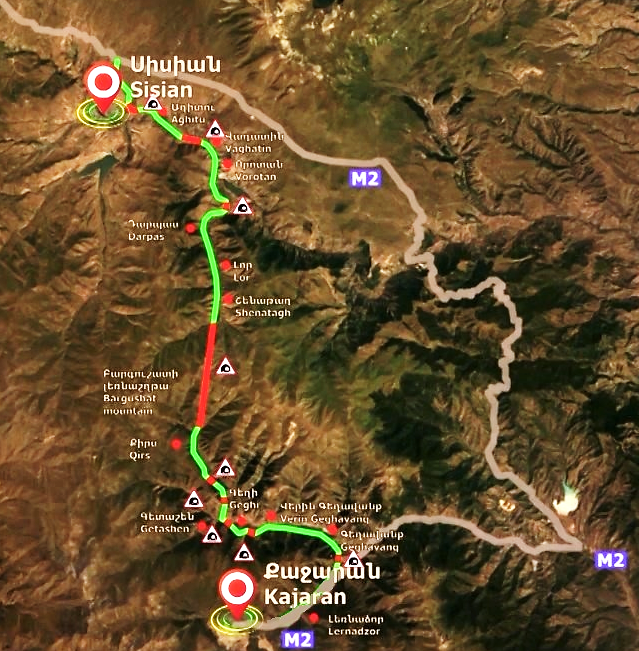 Design Criteria used in the Design: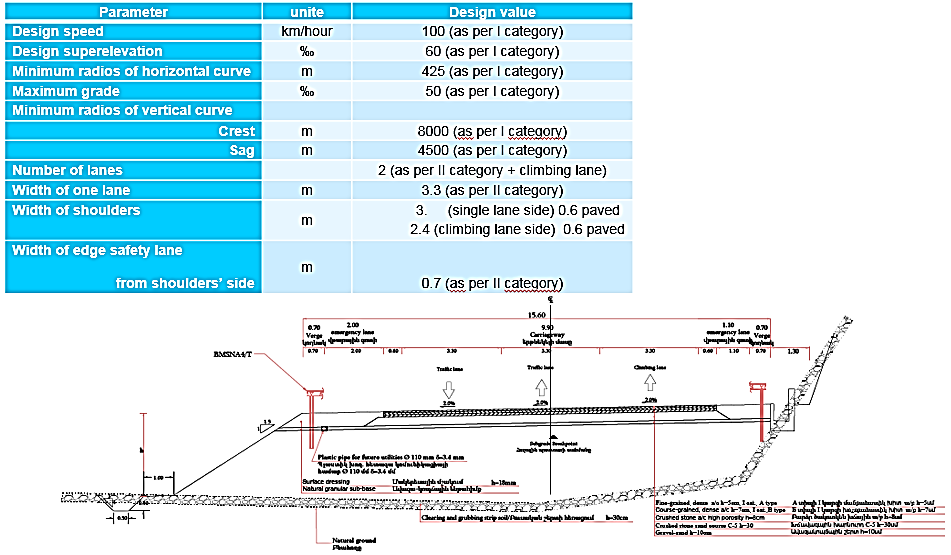 Design Standards and design technical solutions:The standards and regulations in Armenia are set by Ministry of Urban Development. The list of all standards and guidelines for design and construction of all sectors as well as requirements and testing methods for construction materials are published in the Ministry of Urban Development official website. Design of roads and highways in Armenia must be implemented according to the Automobile road CHPA IV-11.05.02-99 design standards.The design of all main structures has been developed according with both the current Armenian Standards and European technical Standards, which are represented by Eurocodes.The following table resumes the main Eurocode parts used for the design of concrete, steel and composite bridges respectively. The seismic calculation and verification were carried out combining Armenian Code in compliance with Eurocodes.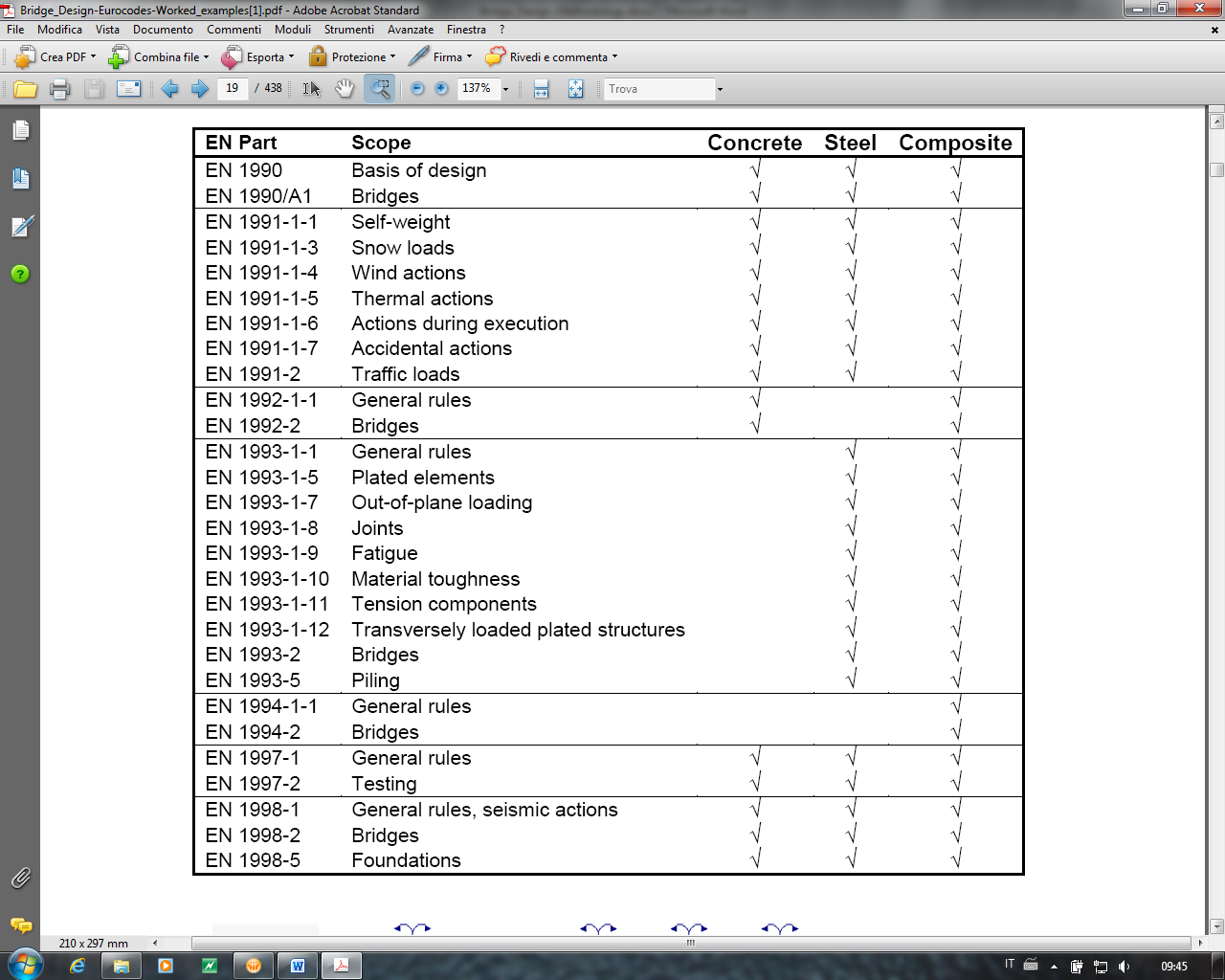 The typical cross section is made by one lane for each direction of movement plus an extra climbing lane everywhere (except the tunnel section only in the ascendant direction). Two shoulders both sides with total width 3.30 m on the side of the single lane and 2.40 m on the side of the climbing lane. In cut sections with longitudinal length of more than 100 meters, the width of the shoulder has been decreased to 1,80 m, in order to minimize the volume of excavation. The total width of the paved road is 11.10 m. Both shoulders have 0.6 m asphalt paved. The minimum width of verge is 0.70 m. The typical cross section will have the following parameters:1 lanes for each directions + 1 climbing lane;Lanes width 3.30 m;Width of emergency lane 3,30 m / 2,40-1,80 m;Verge width 0,70 m;Embankment slopes 1/1.5.The minimum rate of cross slope applicable to the travelled way is determined by drainage needs. Consistent with the category of road and amount of rainfall, snow, and ice the usually accepted minimum values for cross slope range from 12‰ to 30‰.In order to consider also the snow and ice safety consideration, the minimum slope in straight for the cross section used is 20‰. In straight the slope direction is based on hydraulic consideration and the direction is variable along the alignment and it is directed to the valley side.The maximum slope in curve is 60‰.The rotation point of the carriageway is located along the axis, that means in the median position related to the paved carriageway.In the cut sections, the maximum high of the cut is 10 m, the slope of the cut is related to the type of soil. Every 10 m, 2 m bench is located to assure the stability of the cut and to accommodate the rolling material coming from the top.Summary of road design criteria: InterchangesLocalization of the 3 main interchanges were fixed:No 1 – SisianNo 2 – DarbasNo 3- in connection with existing M2 nearby KajaranThe interchange No. 1 is located at begin of the project and it is needed in order to re-establish the connection with the existing M2 road in Kapan direction. It is also needed to allow the possibility of connection with the other minor road access to Kapan and to the village shown in the following picture. 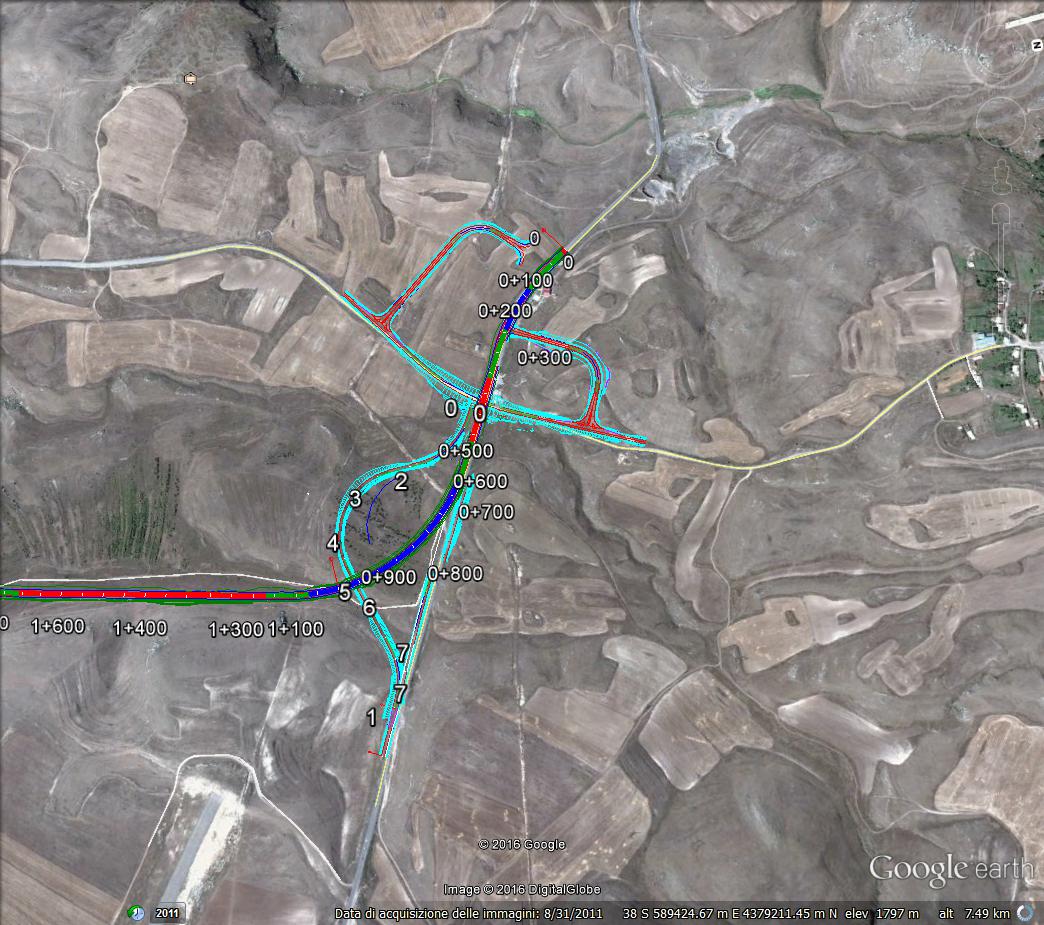 The interchange No. 2 is located at km 15+900 and it is needed in order to re-establish the connection with the existing roads in the area of Shamb Reservoir (shown in the following picture).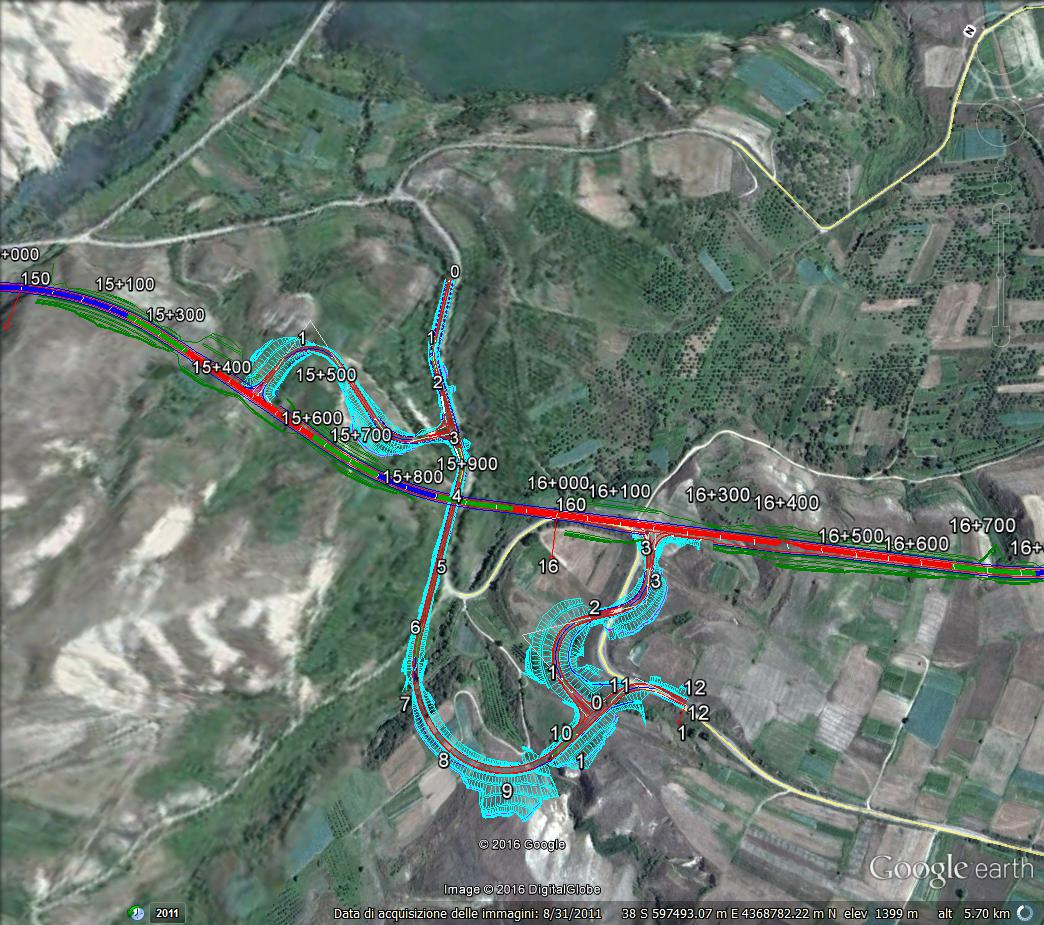 The interchange No. 3 is located approximately at km 57+500 and it is needed in order to re-establish the connection with the existing M2 road and to connect the new road with the East part of the Armenia such as Kapan, Syunik (shown in the following picture).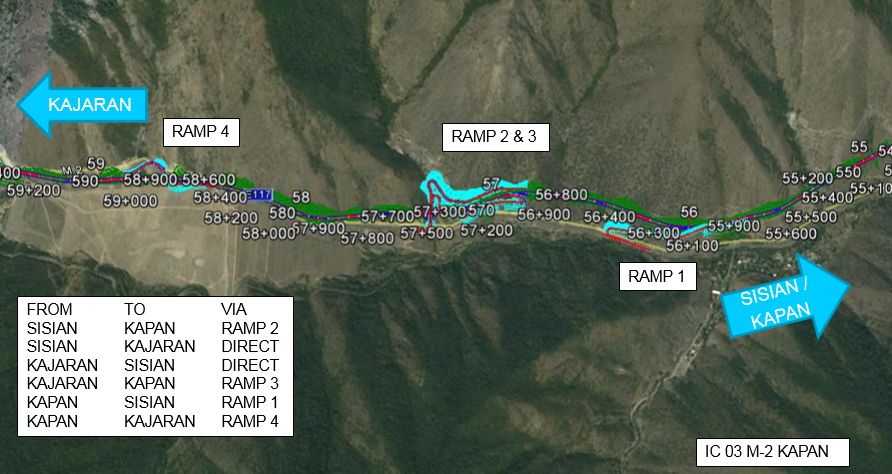 Main structures:Main structures of the project consist of bridges aimed to cross valley, rivers or other kind of obstacles.The total number of bridges were 27, and they were grouped into the following main typologies:Steel-concrete bridges: maximum span length up to 72 m;Precast concrete bridges: maximum span up to 28 m.Tunnels: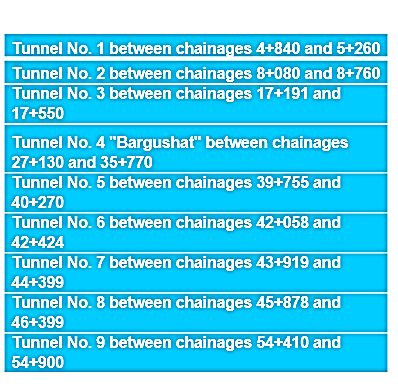 The design of the typical tunnels cross section satisfies the prescriptions of the “Safety Requirements for Tunnels in the Trans-European Road Network Regulations” (Directive 2004/54/EC) for bi-directional tunnels of less than 1000 meters.These tunnels are characterized by the following safety equipment:SOS and fire extinguisher every 250 mLighting systemActive safety signage.For the Bargushat tunnel (tunnel n. 4), with a total length of 8640 m, the adopted cross section satisfies the prescriptions of the “Safety Requirements for Tunnels in the Trans-European Road Network Regulations” (Directive 2004/54/EC) for bi-directional tunnels of more than 1000 m.Particularly:two fans and one duct in the vault of the tunnels provide the required capacity for the fresh air supply and for the exhaust air and smoke extraction (semi-trasversal ventilation),  a separate duct under the pavement, between the carriageway and the tunnel invert, guarantees the escape way in case of fire accident.The Bargushat tunnel is characterized by the following safety equipment:Widening for emergency every 1000 mEscape way under the pavementAccess to escape way every 500 mSOS and fire extinguisher every 250 mLighting systemFire system with water tanks at portalsLongitudinal ventilation Upper channel for extraction of smokeVentilation station at portalsActive safety signage.Tunnels will be equipped with plants that can meet high safety standards. Among the objectives considered for the design of technological systems, the most important ones are:ensuring a good level of driving comfort for road users;comply with applicable regulatory requirements;ensure high reliability of installations, using state-of-the-art electrical and electronic equipment;provide traffic monitoring and monitoring systems that can alert risk situations (accident, fire, etc.); ensuring secure and reliable communications between users in the area or along the protected escape routes and the Infrastructure Operations Center;ensure an important level of availability of electricity distribution, ensuring the operation of essential plants even in the event of interruption of the power supply;ensure correct air supply in the tunnel under the different traffic conditions (fluid, congested) and avoid fumes in the event of a fire;standardize, as far as possible, the type of equipment envisaged, in order to optimize the operation and maintenance;limit as far as possible the economic burden of first installation, maintenance and operation.To achieve the above objectives, the design also provides the solutions for the construction of the following elements:power supply systemslighting plantsfire detection systemsSOS Emergency stationsLight Road signsRadio PlantsFirefighting systemsControl, automation and supervision systemsTVcc SystemsControl CentresUnderpasses:Two different types of underpasses were provided along the new infrastructure:Animal underpass 5,00 x 3,00 in order to allow the passage of animals;Agricultural underpass 5,50 x 10,00 in order to link from one side to the other minor rural roads.Animal underpasses are foreseen at the following locations: km 2+700, km14+250, km 38+840 and km 47+921. Agricultural underpasses are foreseen at the following locations:   km 5+779, km 7+057, km 47+921. Typical hydraulic boxes and pipes culvert:Along the project 124 hydraulic culvert are identified.4 different type of box culverts are provided:1,00 x 1,00 – 1 unit;1,50 x 1,50 – 95 unit;2,00 x 2,00 – 18 unit;3,00 x 3,00 – 10 unit.Typical retaining walls: 104 different concrete retaining walls are provided along the road, with a total length of about 5000 m. Various height are requested from 1,00 meter up to 11,00 m.Pavement:Construction works main quantities:The net estimated duration of the construction works envisaged by the program will be about 6 years.Section I: Instructions to Participants (ITP)Instructions to ParticipantsA. GeneralA. GeneralScope of ApplicationThe Client indicated in Section II, Data Sheet, hereinafter referred to as “DS”, issues this Prequalification Document for the procurement of the contract(s) described in Section VI, Requirements, hereinafter referred to as “the Contract”, to be implemented under within the framework of the project, specified in the DS, hereinafter referred to as “the Project”.The title and identification of the Prequalification process as well as the number of contracts (lots) and their titles are provided in the DS.	Procurement will be carried out in accordance with the EBRD’s “Procurement Policies and Rules”, hereinafter referred to as “PPR”, which are published on the Bank’s website. The applicable version of the PPR is specified in the DS. Unless otherwise stated throughout this Prequalification Document, definitions and interpretations shall be as prescribed in Section I, Instructions to Participants, hereinafter referred to as “ITP”.The Client intends prequalifying eligible applicants, hereinafter referred to as “Applicant” or “Participant”, to tender for the Contract.The tentative procurement schedule is outlined in the DS.The tender document will be modelled on the Bank's Procurement Document, as specified in the DS. The type of contract to be used is specified in the DS.Source of FundsUnless otherwise stated in the DS, the Borrower (hereinafter called “Borrower”, as appropriate) indicated in the DS has applied for or received financing (hereinafter called “funds”) from/via the European Bank for Reconstruction and Development (hereinafter called the “Bank”) toward the cost of the Project. The Borrower, if different from the Client, intends to make available to the Client a portion of the funds and/or the Client will use the funds for eligible payments under the Contract for which this Prequalification Document is issued.Unless otherwise stated in the DS, payments by the Bank will be made only at the request of the Borrower and upon approval by the Bank in accordance with the terms and conditions of the financing agreement between the Borrower and the Bank (hereinafter called the “Loan Agreement”, as appropriate) and will be subject in all respects to the terms and conditions of that Loan Agreement. No party other than the Borrower/the Grant Recipient shall derive any rights from the Loan Agreement or have any claim to the funds. The proceeds of the Bank’s loan administered by the Bank will not be used for payments to persons or entities, or for any import of goods, if such payment or import is prohibited by a decision of the United Nations Security Council taken under Chapter VII of the Charter of the United Nations.Prohibited Practices  3.1	The Bank requires that Borrowers (including beneficiaries of Bank’s loans administered by the Bank), as well as Participants, suppliers, sub-suppliers, contractors, sub-contractors, concessionaires, consultants and sub-consultants under Bank financed contracts, observe the highest standard of transparency and integrity during the procurement, execution and implementation of such contracts. 3.2    The Borrower (including beneficiaries of Bank’s loans administered by the Bank), as well as Participants, suppliers, sub-suppliers, contractors, sub-contractors, concessionaires, consultants, or sub-consultants, shall not, and shall not authorise or permit any of their officers, directors, authorised employees, affiliates, agents or representatives to, engage in Prohibited Practices with respect to the procurement, award, or execution of the Contract.3.3    The Bank may declare any contract subsequently awarded to be ineligible for financing, and the Bank may take any of the Enforcement Actions and Disclosure Actions set out in the Enforcement Policy and Procedures, if in accordance with the Enforcement Policy and Procedures the Bank determines that:(a)   the Borrower (including beneficiaries of Bank’s loans administered by the Bank), Participants, suppliers, sub-suppliers, contractors, sub-contractors, concessionaires, consultants, or sub-consultants have engaged in Prohibited Practices with respect to the procurement, award, or execution of the Contract. (b)     a Third Party Finding  has sufficient relevance and seriousness for    the Bank to  warrant Enforcement Actions and Disclosure Actions against entities or individuals; 3.4     In accordance with the Enforcement Policy and Procedures, the Bank may enforce debarments from Mutual Enforcement Institutions by declaring entities or individuals ineligible, either indefinitely or for a stated period of time, to be awarded a Bank-financed contract. 3.5   In contracts financed by the Bank, the Bank requires a provision mandating Participants, suppliers, sub-suppliers, contractors, sub-contractors, concessionaires, consultants, and sub-consultants to permit the Bank or persons appointed by the Bank to inspect the Site and/or to inspect their assets, books, accounts and records relating to the Contract and to have such assets, books, accounts and records audited by auditors appointed by the Bank if required by the Bank.               The Participants, suppliers, sub-suppliers, contractors, sub-contractors, concessionaires, consultants, and sub-consultants shall require their officers, directors, employees or agents with knowledge of the Contract to respond to questions from the Bank and to provide to the Bank any information or documents necessary for (i) the investigation of allegations of Prohibited Practices, or (ii) the Bank’s monitoring and evaluation of the Contract and to enable the Bank to examine and address any project-related complaints made under the Bank’s Project Complaint Mechanism.                The Participants, suppliers, sub-suppliers, contractors, sub-contractors, concessionaires, consultants, and sub-consultants shall maintain all books, documents and records related to the Contract in accordance with applicable law but in any case for at least six years from the date of substantial performance of the Contract3.6      Prohibited Practices and other terms in this provision have the meaning as defined in the Enforcement Policy and Procedures or in the Prequalification Document. The applicable version of the Enforcement Policy and Procedures is specified in the DS. Eligible Participants	A Participant may be a natural person, private entity, government-owned entity or any combination of such entities in the form of a Joint Venture, Consortium, or Association joint venture, consortium, or association (JVCA).In the case of a JVCA:unless otherwise specified in the DS, the application shall be signed by all JVCA partners; and the JVCA shall nominate a Representative (the Lead Partner) who shall have the authority to conduct all businesses for and on behalf of any and all the partners of the JVCA during the Prequalification process.Unless stated otherwise in the DS, subject to the conditions specified in the ITP 4.3 to 4.8 below, a Participant from any country may apply for Prequalification. A Participant shall be deemed to have the nationality of a country if the Participant is a citizen of, or is constituted, incorporated or registered in and operates in conformity with the provisions of the laws of that country. This criterion shall also apply to the determination of the nationality of proposed subcontractors or suppliers for any part of the Contract. A Participant shall not have a conflict of interest. All Participants found to have a conflict of interest shall be disqualified. A Participant may be considered to have a conflict of interest with one or more parties in this Prequalification process, if: they have controlling partners in common; orthey receive or have received any direct or indirect subsidy from any of them; orthey have the same legal representative for purposes of this prequalification; orthey have a relationship with each other, directly or through common third parties, that puts them in a position to have access to information about or influence on the prequalification of another Participant, or influence the decisions of the Client regarding this Prequalification process; ora Participant, its affiliates or parent organisation has participated in the feasibility or design stages of the Project. In which case that Participant, its affiliates or parent organisation shall not be eligible to participate in a prequalification for contracts involving the supply of goods, works or services, including architectural or engineering services, for the Project, unless it can be demonstrated that such participation would not constitute a conflict of interest. Such determination must be made prior to the submission of a prequalification application; ora Participant, its affiliates or parent organisation has participated as a consultant in the preparation of Section VI, Requirements, which is the subject of the prequalification; ora Participant, its affiliates or parent organisation has been hired, or is proposed to be hired, by the Client or the Borrower for the supervision of the Contract.Notwithstanding the provisions of ITP 4.3 above, a firm may apply for prequalification both individually and as part of a JVCA. However, a firm or a member of a JVCA, if prequalified, may participate as a tenderer in only one tender for the Contract, either individually or as a partner in a JVCA. Submission or participation by a tenderer in more than one tender for the Contract will result in the disqualification of all tenders for that Contract in which the party is involved. However, this does not limit the inclusion of the same subcontractors in more than one application.Notwithstanding the above, a subcontractor is not deemed to be participating in a prequalification or a follow up tender.A Participant shall be disqualified if the Participant is under a declaration of ineligibility by the Bank in accordance with ITP 3, at the date of the deadline for application submission or thereafter. No affiliate of the Borrower, or the Client, or of a procurement agent engaged by the Client, shall be eligible to participate in a prequalification in any capacity whatsoever unless it can be demonstrated that there is not a significant degree of common ownership, influence or control amongst the Borrower, the Client or the Client’s agent and affiliate.Participants shall provide such evidence of their eligibility satisfactory to the Client, as the Client may reasonably request.Firms or individuals shall be excluded from participation in a procurement process or resulting contract award, if:  it has been convicted of an intentional crime, or an affiliate of the firm has been convicted of an intentional crime, and any such criminal conviction is final in the relevant national jurisdiction, with no more than ten years having lapsed between the date on which the criminal conviction became final and the date of eligible assessment, and the Bank concludes that the judicial proceedings provided for adequate due process acceptable to the Bank;it is prohibited under relevant national law from entering into commercial relations with the Client, provided the prohibition relates to a Prohibited Practice, which had been determined through judicial or administrative proceedings with adequate due process acceptable to the Bank;any import of goods from the Participant’s country or any payments to persons or entities in that country are prohibited by sanctions imposed by a resolution of the United Nations Security Council taken under Chapter VII of the Charter of the United Nations.Cost of participation in Prequalification5.1     The Participant shall bear all costs associated with the preparation and submission of its application, and the Client shall not be responsible or liable for those costs, regardless of the conduct or outcome of the Prequalification process.Language of PrequalificationThe applications, as well as all correspondence and documents relating to the Prequalification exchanged by the Participant and the Client, shall be written in the language specified in the DS.                Supporting documents and printed literature that are part of the application may be in another language provided they are accompanied by an accurate translation of the relevant passages in that language, in which case, for purposes of interpretation of the application, such translation shall govern.B. Contents of Prequalification DocumentB. Contents of Prequalification Document7     Prequalification Document  The Prequalification Document consists of the Sections detailing the Prequalification Procedures indicated below, and should be read in conjunction with any amendments or addenda issued in accordance with ITP 9:Section I:	Instructions to Participants Section II:	Data SheetSection III:	Evaluation MethodologySection IV:  Eligibility and Qualification CriteriaSection V:	FormsSection VI:  Requirements7.2       The Invitation for Prequalification issued by the Client is not part of the Prequalification Document.7.3      A Participant shall obtain the Prequalification Document from the source stated in the Invitation; otherwise the Client is not responsible for the completeness of the Prequalification Document.7.4        The Participant is expected to examine all instructions, forms, terms and information in the Prequalification Document. Failure to furnish all information or documentation required by the Prequalification Document may result in the rejection of the application.Clarification of Prequalification DocumentThe Participant requiring any clarification of the Prequalification Document shall contact the Client in writing, as described in the DS, or raise his enquiries during the clarification meeting if provided for in accordance with ITP 8.4. The Client will respond to any request for clarification, provided that such request is received not later than the number of calendar days, specified in the DS, prior to the deadline for submission of applications. The Client’s response shall be in writing with copies to all Participants who have acquired the Prequalification Document in accordance with ITP 7.3, including a description of the inquiry but without identifying its source. Should the Client deem it necessary to amend the Prequalification Document as a result of a request for clarification, it shall do so following the procedure described under ITP 9.Where applicable, a Participant may visit and examine the Site, as defined in the Prequalification Document, and obtain for itself, on its own responsibility, all information that may be necessary for preparing the application and entering into the Contract. The costs of visiting the Site shall be at the Participant’s own expense.Where the Participant and any of its personnel or agents have been granted permission by the Client to enter upon its premises and lands for the purpose of such visit, the Participant, its personnel, and agents will release and indemnify the Client and its personnel and agents from and against all liability in respect thereof, and will be responsible for death or personal injury, loss of or damage to property, and any other loss, damage, costs, and expenses incurred as a result of the visit.The Participant’s designated representative is invited to attend a clarification meeting, if provided for in the DS. The purpose of the meeting will be to clarify issues and to answer questions on any matter that may be raised at that stage. If so provided in the DS, the Client will organise a site visit.A Participant is requested, as far as possible, to submit any questions in writing, to reach the Client not later than one week before the meeting.Minutes of the clarification meeting, including the text of the questions raised, without identifying the source, and the responses given, together with any responses prepared after the meeting, will be transmitted promptly to all Participants who have acquired the Prequalification Document in accordance with ITP 7.3. Any modification to the Prequalification Document that may become necessary as a result of the clarification meeting shall be made by the Client exclusively through the issue of an amendment pursuant to ITP 9 and not through the minutes of the clarification meeting.Non-attendance at the clarification meeting will not be a cause for disqualification of a Participant.Amendment of Prequalification Document  At any time prior to the deadline for submission of applications, the Client may amend the Prequalification Document by issuing amendment.Any amendment issued shall be part of the Prequalification Document and shall be communicated in writing to all Participants, who have obtained the Prequalification Document in accordance with ITP 7.3.To give Participants reasonable time in which to take an amendment into account in preparing their applications, the Client may, at its discretion, extend the deadline for the submission of applications.C. Preparation of ApplicationsC. Preparation of ApplicationsDocuments Comprising the ApplicationThe submission  shall comprise the following:Letter of Application with the Covenant of Integrity attached thereto; duly authorised power of attorney, indicating that the person(s) signing the application have the authority to sign the application;company charter(s) and registration (incorporation) documents;completed forms, furnished in Section V, Forms;documentary evidence establishing the Participant’s eligibility and qualifications in support of the relevant forms furnished in Section V, Forms;in the case of an application submitted by a JVCA, the JVCA agreement or a letter of intent signed by all partners to the JVCA; andany other documents and the additional information, if so required in the DS.Letter of ApplicationThe Participant shall submit the Letter of Application using the form furnished in Section V, Forms. This form must be completed without any alterations to its format, and no substitutes shall be accepted. All blank spaces shall be filled in with the information requested. Documents Establishing Eligibility and Qualifications of ParticipantsTo establish its qualifications to perform the Contract in accordance with the criteria set out in Section III, Evaluation Methodology and Section IV, Eligibility and Qualification Criteria, the Participant shall provide the information requested in Section V, Forms.12.2  Failure to provide information, which is essential to evaluate the Participant's qualifications, may result in the disqualification of the Participant.12.3   If a Participant wishes to claim the experience and capability of its parent company for the purposes of meeting the qualification requirements, in addition to the documents and information listed in ITP 10.1, the Participant shall submit with its application a letter of intent from its parent company to provide an irrevocable parent company’s guarantee with the Participant’s tender, either using the form included in Section V, Forms or in another substantially similar form, subject to the Client’s approval prior to application submission. The letter of intent shall be duly signed by an authorised representative (a copy of the authorisation shall be enclosed).	Failure to furnish a suitable letter of intent to provide an irrevocable parent company’s guarantee with the Participant’s tender may result in the disqualification of the Participant.Format and Signing of ApplicationsThe Participant shall prepare one original of the documents comprising the application as described in ITP 10. If required in the DS, in addition, the Participant shall submit copies of the application, in the number specified in the DS, and clearly mark them “COPY”. In the event of any discrepancy between the original and the copies, the original shall prevail.13.2    The original and all copies of the application, where appropriate, shall be made in writing and shall be signed by a person duly authorised to sign on behalf of the Participant. This authorisation shall be in a form of a power of attorney and shall be attached to the application. The name and position held by each person signing the authorisation must be stated below the signature. 13.3   An application submitted by a JVCA shall comply with the following requirements:shall be signed so as to be legally binding on all partners; andinclude the Representative’s authorisation referred to in ITP 4.1 (b), consisting of a power of attorney signed by those legally authorised to sign on behalf of the JVCA.13.4    Any amendments, interlineations, erasures, or overwriting shall be valid only if they are signed or initialled by the person signing the application.D. Submission and Opening of ApplicationsD. Submission and Opening of ApplicationsSubmission of ApplicationParticipants shall submit their applications, as specified in the DS.Withdrawal and Modification of Applications At any time prior to the deadline of submission of applications, stated in ITP 16.1, a Participant may withdraw or modify its application after it has been submitted, following the process specified in the DS.Deadline for Submission of ApplicationsApplications shall be received by the Client at the address and no later than the date and time indicated in the DS.16.2    The Client may, at its discretion, extend the deadline for the submission of applications by amending the Prequalification Document in accordance with ITP 9, in which case all rights and obligations of the Client and Participants previously subject to the deadline shall thereafter be subject to the deadline as extended.Late Applications Unless stated otherwise in the DS, the Client shall not consider any Application that arrives after the deadline for submission of Applications. Application OpeningThe Client shall conduct the Application Opening, as described in the DS.18.2    The Client shall prepare a record of the Application Opening that shall include, as a minimum: the name of the Participant, and whether there is a withdrawal, or modification. A copy of the record shall be distributed to all Participants who submitted Applications and posted online when electronic Prequalification is permitted.ConfidentialityInformation relating to the evaluation of applications shall not be disclosed to Participants or any other persons not officially concerned with such process until information on the outcome of Prequalification is communicated to the Participants.19.2    Any attempt by a Participant to influence the Client’s evaluation of the applications may result in the rejection of its application.19.3     Notwithstanding the above, from the time of Application Opening to the time, when information on the outcome of Prequalification is communicated to the Participants, if a Participant wishes to contact the Client on any matter related to the prequalification process, it should do so in writing.Clarification of Applications20.1   To assist in the examination and evaluation of the applications, the Client may, at its own discretion, ask any Participant for a clarification of its application, allowing a reasonable time for response. Any clarification submitted by a Participant that is not in response to a request by the Client may not be considered. The Client’s request for clarification and the response shall be in writing.20.2   If a Participant does not provide clarifications of its application or substantiations of the information supplied, by the date and time set in the Client’s request for clarification, its application may be rejected.Evaluation of Applications21.1    The Client shall use the criteria and methodology specified in Section III, Evaluation Methodology, and Section IV, Eligibility and Qualification Criteria. No other evaluation criteria or methodologies shall be permitted. 21.2     The Client’s evaluation of a Participant’s qualification shall be based on the contents of the application itself, as defined in ITP 10 and ITP 12, and clarifications thereof.21.3   The Client may request Participants to submit any missing documentation and reserves the right to waive:any omissions in applications that do not preclude his evaluation of a Participant’s qualification;any minor deviations from the criteria, if they do not materially affect the capability of a Participant to perform the Contract.	21.4  The determination shall be based upon an examination of the documentary evidence of the Participants’ qualifications submitted by the Participants.               A Participant shall be prequalified unconditionally, if he meets all the qualification criteria. A Participant may be prequalified conditionally, if he fails to meet some criteria, that may be corrected in future before tender submission.21.5     An affirmative determination whether the Participants meet conditionally or unconditionally the qualifying criteria specified under ITP 21.1 shall be a prerequisite for inviting the Participants to tender. A negative determination shall result in the disqualification of the Participant.21.6    The capabilities and qualifications of the suppliers and subcontractors proposed by the Participants for the major and/or specialised items, works or services, where applicable, will be evaluated for acceptability and may be taken into account for evaluation of the qualification of the Participant, in accordance with the criteria and methodology specified in Section III, Evaluation Methodology, and Section IV, Eligibility and Qualification Criteria. Client’s Right to Accept Any Application, and to Reject Any or All Applications22.1    The Client reserves the right to accept or reject any application, and to cancel the Prequalification process and reject all applications at any time prior to the time, when information on the outcome of Prequalification is communicated to the Participants, without thereby incurring any liability to the Participants. In the case of cancellation of the Prequalification process, all applications submitted shall be promptly returned to the Participants.Notification of Outcome of Prequalification23.1 The Client shall notify all Participants about the outcome of Prequalification in writing.23.2  The notification shall include, as a minimum: the names of the prequalified Participants.23.3    In addition to information to be sent in accordance with ITP 23.2, the notification to be sent to conditionally prequalified Participants shall list the specific conditions of their prequalification and the time period within which these conditions are to be met. 23.4    In addition to information to be sent in accordance with ITP 23.2, the notification to be sent to the rejected Participants shall state the specific reasons for the rejection of their applications.23.5     Only individuals, firms and JVCA that have been prequalified under this Prequalification will be eligible to tender.23.6    The Client shall make publicly available to any interested party and shall send for a publication on the Bank’s website the list of prequalified Participants immediately after information on the outcome of Prequalification is communicated to all Participants.23.7  After publication of the outcome of Prequalification, unsuccessful Participants may request in writing to the Client for a debriefing seeking explanations on the grounds upon which their application was rejected. The Client shall promptly respond in writing to and arrange a debriefing of any unsuccessful Participant who, after publication of the outcome of Prequalification, requests a debriefing.23.8     Subject to ITP 23.5, the Client will notify the Participants of any changes in the list of prequalified Participants prior to the tender opening.Invitation to Tender24.1    The Client shall invite to tender for the Contract only those Participants who have been prequalified under this procedure.24.2    At any time after information on the outcome of Prequalification was communicated to the Participants the Client reserves the right to:amend the scope and the cost estimates of the Contract to be tendered, in which event only those prequalified Participants who meet the amended requirements may be invited to tender for the Contract; orcancel the outcome of Prequalification.	The Client shall neither be liable nor be under any obligation to inform the Participants of the grounds for such action.24.3   At the time of submitting their tenders, prequalified Participants shall update the relevant information used at Prequalification to confirm that they continue to comply with the qualification criteria A tenderer may be disqualified at the time of the Contract award if it no longer meets the qualification requirements or if the tenderer, who was conditionally prequalified, is unable to meet the conditions specified in accordance with ITP 23.3.24.4   The formation of a new JVCA after Prequalification, any change in a prequalified JVCA or prequalification of any individual partners of a dissolved prequalified JVCA shall be subject to the written approval of the Client prior to the deadline stated in the tender document. Such approval may be denied if:partners withdraw from a JVCA and the remaining partners do not meet the qualifying requirements;  the level of participation by partners or the structure of the JVCA is substantially changed;   the new JVCA or an individual partner of a dissolved prequalified JVCA is not qualified; in the opinion of the Client, it may lead to a substantial reduction in competition; ora request for a change in the prequalification status of tenderers (prequalified Participants) is received by the Client after the deadline stated in the tender document.Complaint ProcedureIn the event that any Participant wishes to submit a formal complaint with regard to any aspect of the procurement process, the Participant shall follow the procedures, which can be found at the following link www.ebrd.com/work-with-us/procurement/project-procurement-complaints.html).Section II: Data Sheet (DS)Any amendments to the Standard Procurement Document Data Sheets required for use of the EBRD Client e-Procurement Portal (ECEPP) are highlighted for ease of reference. Please remove all highlighting in final version submitted for no-objectionA. GeneralA. GeneralITP 1Scope of PrequalificationScope of PrequalificationITP 1.1The Client is:  ”Road Department” SNCO of the RA Ministry of the Territorial Administration and InfrastructuresThe Project is:  North-South Road Corridor Investment Program, Tranche 4The title of the Prequalification process is:  TRANCHE 4 - Section Sisian - Kajaran KM 0+000- KM 60+022 The identification number of the Prequalification process is: PQ-ICB-CW-T4 The number of contracts (lots) and titles of contracts, for which the Prequalification Document are issued:   1(one)The applicable version of the PPR is  “Guidance Notes on the Prequalification of Tenderers”, June 2012This prequalification exercise will be conducted using the EBRD Client E-procurement portal (hereinafter referred to as “ECEPP”) and subject to its conditions of use. Participants must be registered in ECEPP in order to participate in this tender.Participants shall register with ECEPP in accordance with the terms and conditions of use of ECEPP as published on ECEPP. Only those Participants who are registered and who have expressed an interest in the tender shall be able to access the tender documents, receive clarifications, addenda and amendments and submit its tender response through ECEPP.The Client is:  ”Road Department” SNCO of the RA Ministry of the Territorial Administration and InfrastructuresThe Project is:  North-South Road Corridor Investment Program, Tranche 4The title of the Prequalification process is:  TRANCHE 4 - Section Sisian - Kajaran KM 0+000- KM 60+022 The identification number of the Prequalification process is: PQ-ICB-CW-T4 The number of contracts (lots) and titles of contracts, for which the Prequalification Document are issued:   1(one)The applicable version of the PPR is  “Guidance Notes on the Prequalification of Tenderers”, June 2012This prequalification exercise will be conducted using the EBRD Client E-procurement portal (hereinafter referred to as “ECEPP”) and subject to its conditions of use. Participants must be registered in ECEPP in order to participate in this tender.Participants shall register with ECEPP in accordance with the terms and conditions of use of ECEPP as published on ECEPP. Only those Participants who are registered and who have expressed an interest in the tender shall be able to access the tender documents, receive clarifications, addenda and amendments and submit its tender response through ECEPP.ITP 1.4The indicative procurement schedule is as follows:	Invitation for Prequalification:		  September 2021	Submission of Applications: 		 September 2021	Results of Prequalification:		 November 2021 	Invitation to Tender:			 December 2021	Submission of Tenders:			 February 2021	Contract Award:				 July 2021The indicative procurement schedule is as follows:	Invitation for Prequalification:		  September 2021	Submission of Applications: 		 September 2021	Results of Prequalification:		 November 2021 	Invitation to Tender:			 December 2021	Submission of Tenders:			 February 2021	Contract Award:				 July 2021ITP 1.5The tender document will be based on [ EBRD’s Standard Procurement Document for Procurement of works Single Stage Open Tendering Procedure, June 2021. The tender document will be based on [ EBRD’s Standard Procurement Document for Procurement of works Single Stage Open Tendering Procedure, June 2021. ..ITP 1.6The contract will be modelled upon: The contract will be modelled upon: FIDIC (FIDIC MDB Harmonized Construction Contract) June 2010, will be used as a basis. FIDIC (FIDIC MDB Harmonized Construction Contract) June 2010, will be used as a basis. ITP 2Source of FundsSource of FundsITP 2.1The Borrower: Republic of Armenia  , as appropriateThe Borrower: Republic of Armenia  , as appropriateITP 2.2N/AN/AITP 3Prohibited Practices  Prohibited Practices  ITP 3.6The applicable version of the EPP is  the law of the Republic of ArmeniaThe applicable version of the EPP is  the law of the Republic of ArmeniaITP 4Eligible Participants: the ineligible bidders/participants for participation in the procurement process are participants that have been included in the list of not eligible participants/bidders established by the EBRD	Eligible Participants: the ineligible bidders/participants for participation in the procurement process are participants that have been included in the list of not eligible participants/bidders established by the EBRD	ITP 4.1 N/A N/AITP 4.2[Please provide specific information, if there are any eligibility restrictions] the ineligible bidders/participants for participation in the procurement process are also participants that have been included in the list of participants/bidders ineligible to participate in the procurement process of member states of the Eurasian Economic Union (EEU countries` https://gnumner.am/en/main/eatmLinc/) and the list of participants/bidders who are not eligible to participate in the public procurement procedures organized in scope of the local tenders procedures of Republic of Armenia.[Please provide specific information, if there are any eligibility restrictions] the ineligible bidders/participants for participation in the procurement process are also participants that have been included in the list of participants/bidders ineligible to participate in the procurement process of member states of the Eurasian Economic Union (EEU countries` https://gnumner.am/en/main/eatmLinc/) and the list of participants/bidders who are not eligible to participate in the public procurement procedures organized in scope of the local tenders procedures of Republic of Armenia.ITP 6Language of PrequalificationLanguage of PrequalificationITP 6.1The language of the Prequalification is: English.  Language for translation of supporting documents and printed literature is Armenian and/or English. The supporting original documents presented in Armenian are acceptableThe language of the Prequalification is: English.  Language for translation of supporting documents and printed literature is Armenian and/or English. The supporting original documents presented in Armenian are acceptableDue to the fact that some ECEPP data has to be entered in English language only, certain data will have to be entered by the tenderer in English, where requested by the system.Due to the fact that some ECEPP data has to be entered in English language only, certain data will have to be entered by the tenderer in English, where requested by the system.ITP 8Clarification of Prequalification DocumentITP 8.1All requests for clarifications shall be sent to the Client’s address below:All requests for clarifications shall be sent to the Client’s address below:Attention: 		Stepan MachyanStreet Address: Government House 3, Republic Square, Floor/Room number: 	1st  FloorCity: 			YerevanPostal Code: 		0010Country: 		Republic of ArmeniaAlternatively, the requests for clarifications may be sent to the Client’s address below:E-mail address: 	             hasmik.ordukhanyan@armroad.am, stepan.machyan@armroad.am.  ll communication with the Client in respect of the tender process including requests for clarifications and responses shall be submitted through ECEPP. All clarifications shall be sent and received using the relevant ECEPP message Centre. ITP 8.1N/A   Requests for clarification shall be received by the Client no later than 14 calendar days prior to the deadline for submission of applications.ITP 8.4A clarification meeting “will not” take place. A site visit conducted by the Client “will not” be organised.ITP 10ITP 10Documents Comprising the ApplicationDocuments Comprising the ApplicationITP 10.1ITP 10.1All documents are to be scanned/or and uploaded as part of the Tender and submitted via ECEPP.Participants shall also provide the following information: licences (permissions) for the following activities: [ all necessary licenses for implementation TRANCHE 4 - Section Sisian - Kajaran KM 0+000- KM 60+022 construction works]evidence of participation (membership) in self-regulating associations: the list of planned subcontractors/sub-suppliers/vendors; information on debarment resulting from contracts completed or under execution by the Participant for the period, stated in the methodology and relevant criteria, specified in Section III, Evaluation methodology and Section IV, Eligibility and Qualification Criteria;the names and addresses of the Participant’s bank(s);the authorisation allowing the Client to request verification from the Participant’s bank(s); annual financial statements, supported by audit statements or tax returns/acceptance by the tax authorities for the period, stated in the methodology and relevant criteria, specified in in Section III, Evaluation Methodology, and Section IV, Eligibility and Qualification Criteria;complete information on any current and past litigation and/or arbitration (with an indication of the matters in dispute, the parties involved, the amounts in dispute and the outcome, where available) resulting from contracts completed or under execution by the Participant for the period, stated in the methodology and relevant criteria, specified in Section III, Evaluation Methodology, and Section IV, Eligibility and Qualification Criteria;complete information on any termination of contracts (with an indication of the causes of the termination and the parties involved) completed or under execution by the Participant for the for the period, stated in the methodology and relevant criteria, specified in in Section III, Evaluation Methodology, and Section IV, Eligibility and Qualification Criteria; Environmental, Social, Health and Safety certificates, in-house policies and procedures;All documents are to be scanned/or and uploaded as part of the Tender and submitted via ECEPP.Participants shall also provide the following information: licences (permissions) for the following activities: [ all necessary licenses for implementation TRANCHE 4 - Section Sisian - Kajaran KM 0+000- KM 60+022 construction works]evidence of participation (membership) in self-regulating associations: the list of planned subcontractors/sub-suppliers/vendors; information on debarment resulting from contracts completed or under execution by the Participant for the period, stated in the methodology and relevant criteria, specified in Section III, Evaluation methodology and Section IV, Eligibility and Qualification Criteria;the names and addresses of the Participant’s bank(s);the authorisation allowing the Client to request verification from the Participant’s bank(s); annual financial statements, supported by audit statements or tax returns/acceptance by the tax authorities for the period, stated in the methodology and relevant criteria, specified in in Section III, Evaluation Methodology, and Section IV, Eligibility and Qualification Criteria;complete information on any current and past litigation and/or arbitration (with an indication of the matters in dispute, the parties involved, the amounts in dispute and the outcome, where available) resulting from contracts completed or under execution by the Participant for the period, stated in the methodology and relevant criteria, specified in Section III, Evaluation Methodology, and Section IV, Eligibility and Qualification Criteria;complete information on any termination of contracts (with an indication of the causes of the termination and the parties involved) completed or under execution by the Participant for the for the period, stated in the methodology and relevant criteria, specified in in Section III, Evaluation Methodology, and Section IV, Eligibility and Qualification Criteria; Environmental, Social, Health and Safety certificates, in-house policies and procedures;ITP 13ITP 13Format and Signing of ApplicationsFormat and Signing of ApplicationsITP 13.1ITP 13.1Applications shall be submitted electronically using ECEPP only. Notwithstanding the provisions of ITP 13.1, no paper original or copies shall be submitted or will be considered. The Participant shall complete forms required for the prequalification exercise in ECEPP, and attach or upload supporting documents as set out in the procurement requirements.Applications shall be submitted electronically using ECEPP only. Notwithstanding the provisions of ITP 13.1, no paper original or copies shall be submitted or will be considered. The Participant shall complete forms required for the prequalification exercise in ECEPP, and attach or upload supporting documents as set out in the procurement requirements.ITP 13.The written confirmation of authorisation to sign on behalf of the Participant shall comply with the following requirements:The Participant shall upload a scanned copy of its Power of Attorney as part of its electronic tender submission, indicating that the person(s) signing the tender have the authority to sign the tender and thus that the tender is binding upon the tenderer.The uploaded Power of Attorney shall be on the letterhead of the Participant, or other authorised issuing body, clearly showing the complete name and address of the Participant, or other authorised issuing body. It shall be signed by legally authorised signatory.The written confirmation of authorisation to sign on behalf of the Participant shall comply with the following requirements:The Participant shall upload a scanned copy of its Power of Attorney as part of its electronic tender submission, indicating that the person(s) signing the tender have the authority to sign the tender and thus that the tender is binding upon the tenderer.The uploaded Power of Attorney shall be on the letterhead of the Participant, or other authorised issuing body, clearly showing the complete name and address of the Participant, or other authorised issuing body. It shall be signed by legally authorised signatory.ITP 13A response submitted by a JVCA shall comply with the following requirements:The Participant shall upload a scanned copy of the letter of authorisation nominating one of the member firms of the JVCA as being in charge of the JVCA (the Lead Partner), as part of its electronic submission. It shall be signed by legally authorised signatories of all member firms of JVCA.The uploaded letter of authorisation shall be on the letterhead of the Lead Partner of the JVCA clearly showing the complete name and address of the Lead Partner.A response submitted by a JVCA shall comply with the following requirements:The Participant shall upload a scanned copy of the letter of authorisation nominating one of the member firms of the JVCA as being in charge of the JVCA (the Lead Partner), as part of its electronic submission. It shall be signed by legally authorised signatories of all member firms of JVCA.The uploaded letter of authorisation shall be on the letterhead of the Lead Partner of the JVCA clearly showing the complete name and address of the Lead Partner.ITP 14Submission of ApplicationITP 14.1Participants shall submit their response electronically using ECEPP and subject to the terms and conditions of use of ECEPP as well as to the terms and conditions of the procurement document.ITP 15Withdrawal and Modification of ApplicationsITP 15.1A Participant may withdraw, substitute, or modify its response after it has been submitted by using the functions in ECEPP, providing this action is completed prior to the deadline for submission. Responses that are withdrawn shall be registered in ECEPP as ‘withdrawn’ but the documents may not be accessed by the Client.ITP 16Deadline for Submission of ApplicationsITP 16.1Participants shall submit their response electronically using ECEPP no later than the deadline for submission at the time and date stated in ECEPP. Responses submitted by hand or by email will not be considered.ITP 16.1The deadline for application submission is:Date: 			---------2021Time: 			--------ITP 17Late ApplicationsITP 17.1ECEPP will not allow the submission of any response after the deadline for submission and Participants are encouraged to submit their tenders through ECEPP in good time well ahead of the closing time stipulated in ECEPP.  The Client and the Bank bear no responsibility for the failure of the Participant to submit its Response on time for any reason whatsoever.Late Applications will be rejected.ITP 18Application OpeningITP 18.1Application opening will occur automatically in ECEPP. ECEPP produces a set of opening minutes detailing responses submitted by the deadline including: the name and address of the Participant and any joint venture details; A copy of the minutes shall be automatically distributed by ECEPP to all Participants who submitted responses.The time of Application Opening is:Date: 			---------2021Time: 			-------------The Client shall conduct the Application Opening in the presence of Participants’ designated representatives, who chooses to attend, and at the address specified below: The Application Opening shall take place at:Street Address: 		Government House 3, Republic SquareFloor/Room number: 	1st roomCity: 			YerevanPostal Code: 		0010Country: 		Republic of ArmeniaITP 25.1Participant could submit a formal complaint with regard to any aspect of the procurement process in accordance the procedures, which can be found at the following link: www.ebrd.com/work-with-us/procurement/project-procurement-complaints.html).Additionally the participant  could submit a formal complaint in accordance with the Procurement Complaints Procedure defined by the Procurement Law of the Republic of Armenia, which can be found at the following link: https://gnumner.am/en/page/laws_international_contracts/Help and AssistanceIf you require assistance with the operation of the site there are guides and videos available within the 'Resources' section at the top of the ECEPP webpage, after log-in.If you require technical / operational assistance with the website, please contact the ECEPP Helpdesk via the LiveChat facility; call (+44) 141 270 7618 or email helpdesk@ecepp.ebrd.com. The ECEPP Helpdesk should not be contacted with any questions about the procurement exercise, please direct such questions to the client via the ‘Message Centre’.Procurement DocumentsProcurement documents are prepared by the client and based on EBRD’s Standard Procurement Documents. To view the documents click through the different document sections in the right-hand menu and select the ‘Download All’ option or download individual files by simply clicking on them. If you wish to participate, download the template documents; complete the templates and upload your response documents into the corresponding sections in the procurement exercise. Where requested, scans of signed documents must be uploaded or your offer may be rejected.Message Centre/ ClarificationsFor any clarification of this procurement opportunity, please contact the client directly using the 'Message Centre' button for this procurement exercise. The client will also issue clarifications using the ‘Message Centre’ and any unread messages will be highlighted in your ‘Response Manager’. Regularly check the ‘Message Centre’ for direct communications from the client. If you are required to attach a file to an email sent via the ‘Message Centre’ facility, please note there is a 10MB limit and only one file can be attached per email. If you need to upload more than one file, please use a zipped file, bearing in mind the 10MB limit.The purpose of the document attachment facility within the ‘Message Centre’ is to enable you to seek clarifications from the client. It must NOT to be used to submit your response documents and any responses submitted in this manner will not be considered. Please see section 4 below on ‘Submitting a response’.Preparing and Submitting a ResponseIn your ‘Response Manager’, before completing your response in ‘Stage 1’, ensure that you view and take account of any additional / clarification documentation in ‘Stage 2’ – if none, Stage 2 will be empty. Please note there is a file size limit of 100MB per upload– however there are no limitations to the number of documents you can upload. If the file is larger than 100MB, we advise that you split the document into smaller files.When responding to an opportunity, always leave plenty of time when uploading your response documentation – taking in to consideration your bandwidth and the size of the files as these factors can considerably alter the time it takes to upload your response.You should again check for any additional/clarification documentation in ‘Stage 2’and amend your response as required. Once you have completed your response within Stage 1, and you are satisfied that your response has been completed correctly, proceed to ‘Stage 3’ and click ‘Submit Response’. Please note that, your response is encrypted and secure and cannot be viewed by the client until after the submission deadline therefore please allow plenty of time to submit your response. There is no need to respond at the last possible moment. We recommend that you upload all documentation at least one day in advance of closing and press ‘Submit Response’, within ‘Stage 3’, well in advance of closing. Neither the Bank nor the Client nor the Service Provider can be held responsible for any failure to submit your response prior to the closing date and time for submissions. If you have submitted your response and you wish to revise it, you may withdraw it, revise it and resubmit it. Please ensure that you resubmit before the closing date and time. Again take into consideration your bandwidth and the file sizes.Closing TimesA countdown to the closing date are shown in your ‘Response Manager’ and in the response page itself (at the top right-hand-side of the page). Please note that all closing times are in UK time.Once the closing time is reached, the system will block any further submissions and simultaneously open any responses which have been submitted. The system will then send, by email, an automatically produced set of Opening Minutes to participants who have submitted a response. The client will then follow the evaluation procedure as set out in the procurement documents and you will be advised through the message centre upon completion of the evaluation process whether or not you have been successful for that procurement exercise or particular stage.Exiting the OpportunityIf, once you have read the procurement documents, you are not interested in participating in the opportunity and wish to stop receiving emails from the client, select the 'Exit Opportunity' button - this will cease any future correspondence from the client and you will not be able to submit a response unless you re-join (by clicking ‘Re-join Opportunity’).If you exit and re-join the opportunity later you may find you have missed important communications from the client and no responsibility will be accepted for any resultant errors or omissions in responses as a result.Section III: Evaluation MethodologyFactorTable 1 EligibilityTable 1 EligibilityTable 1 EligibilityTable 1 EligibilityTable 1 EligibilityTable 1 EligibilitySub-FactorCriteriaCriteriaCriteriaCriteriaCriteriaDocumentation RequiredSub-FactorRequirementParticipantParticipantParticipantParticipantDocumentation RequiredSub-FactorRequirementSingle EntityJoint Venture, Consortium or AssociationJoint Venture, Consortium or AssociationJoint Venture, Consortium or AssociationDocumentation RequiredSub-FactorRequirementSingle EntityAll partners combinedThe Lead PartnerEach Other PartnerDocumentation Required1.1  Conflict of InterestNo conflicts of interests, as described in ITP 4.3Must meet requirementN/AMust meet requirementMust meet requirementCovenant of Integrity1.2  Bank IneligibilityCompliance with conditions of ITP 4.5Must meet requirementN/AMust meet requirementMust meet requirementCovenant of Integrity1.3  AffiliationCompliance with conditions of ITP 4.6Must meet requirementN/AMust meet requirementMust meet requirementForm ELI-1 (for JVCA also Form ELI-2) with attachments1.4  Ineligibility based on a conviction of an intentional crime, the national law prohibition UN SC decisionsCompliance with conditions of ITP 4.8Must meet requirementN/AMust meet requirementMust meet requirementCovenant of IntegrityFactorTable 2. Financial SituationTable 2. Financial SituationTable 2. Financial SituationTable 2. Financial SituationTable 2. Financial SituationTable 2. Financial SituationTable 2. Financial SituationTable 2. Financial SituationTable 2. Financial SituationSub-FactorCriteriaCriteriaCriteriaCriteriaCriteriaCriteriaCriteriaCriteriaDocumentation RequiredSub-Factor                    RequirementParticipantParticipantParticipantParticipantParticipantParticipantParticipantDocumentation RequiredSub-Factor                    RequirementSingle EntitySingle EntityJoint Venture, Consortium or AssociationJoint Venture, Consortium or AssociationJoint Venture, Consortium or AssociationJoint Venture, Consortium or AssociationJoint Venture, Consortium or AssociationDocumentation RequiredSub-Factor                    RequirementSingle EntitySingle EntityAll partners combinedAll partners combinedThe Lead PartnerThe Lead PartnerEach Other PartnerDocumentation RequiredThe information shall be provided for the period of 2016 to 2020The information shall be provided for the period of 2016 to 2020The information shall be provided for the period of 2016 to 2020The information shall be provided for the period of 2016 to 2020The information shall be provided for the period of 2016 to 2020The information shall be provided for the period of 2016 to 2020The information shall be provided for the period of 2016 to 2020The information shall be provided for the period of 2016 to 2020The information shall be provided for the period of 2016 to 2020The information shall be provided for the period of 2016 to 20202.1 	Historical Financial PerformanceSubmission of audited balance sheets, or if not required by the law of the applicant’s country, other financial statements acceptable to the ClientMust meet requirementMust meet requirementMust meet requirementMust meet requirementMust meet requirementMust meet requirementMust meet requirementForm FIN–1with attachments2.2.	Average Annual TurnoverMinimum average annual turnover 2 000 000 000 (two billion) EURO equivalentMust meet requirementMust meet requirementMust meet requirementMust meet requirementMust meet minimum 40 or 70 percent of the requirementMust meet minimum 40 or 70 percent of the requirementMust meet minimum 30 percent of the requirementForm FIN–22.3.	Financial ResourcesA Participant must demonstrate access to, or availability of financial resources such as liquid assets, unencumbered real assets, lines of credit, and other financial means, other than any contractual advance payments to meet: the overall cash flow requirements for this contract taking into account its current commitments and pending awards for the entire duration of the contract; and the estimated cash-flow requirements  for 6 (six) months: 333,000,000 (three hundred thirty-three million) EUROMust meet requirementMust meet requirementMust meet requirementMust meet minimum 40 or 70percent of the requirementMust meet minimum 40 or 70percent of the requirementMust meet minimum   30 percent of the requirementMust meet minimum   30 percent of the requirementForm FIN–3 ANDForm FIN–4FactorTable 3. Historical Contract Non-PerformanceTable 3. Historical Contract Non-PerformanceTable 3. Historical Contract Non-PerformanceTable 3. Historical Contract Non-PerformanceTable 3. Historical Contract Non-PerformanceTable 3. Historical Contract Non-PerformanceSub-FactorCriteriaCriteriaCriteriaCriteriaCriteriaDocumentation  RequiredSub-FactorRequirementParticipantParticipantParticipantParticipantDocumentation  RequiredSub-FactorRequirementSingle EntityJoint Venture, Consortium or AssociationJoint Venture, Consortium or AssociationJoint Venture, Consortium or AssociationDocumentation  RequiredSub-FactorRequirementSingle EntityAll partners combinedThe Lead PartnerEach Other PartnerDocumentation  RequiredThe information shall be provided for the period of 2016 to 2020The information shall be provided for the period of 2016 to 2020The information shall be provided for the period of 2016 to 2020The information shall be provided for the period of 2016 to 2020The information shall be provided for the period of 2016 to 2020The information shall be provided for the period of 2016 to 2020The information shall be provided for the period of 2016 to 20203.1 History of non-performing contractsThe applicant, or any partner in a JVCA, shall not have a consistent history of litigation and/or arbitration resulting in awards against the applicant, or any partner in a JVCA.Must meet requirement Must meet requirementMust meet requirement Must meet requirement Form HIS-13.2  Pending LitigationsAll pending litigation shall in total not represent more than 10 (ten) percent of the Participant’s net worth and shall be treated as resolved against the Participant. Must meet requirementMust meet requirementMust meet requirement Must meet requirementForm HIS-1Documentation RequiredDocumentation RequiredDocumentation RequiredDocumentation Required4.1  General experienceExperience as a contractor (in any role), in the execution of at least 2 (two) contracts, each with a value of works, implemented by the Participant, at least 400,000,000 (four hundred million) EURO equivalent, that have been successfully and substantially completed and that are similar to the proposed contract.  The similarity shall be based on the nature, complexity, methods/technology used or other key characteristics of the Contract, as described in Section VI, Requirements.Experience as a contractor (in any role), in the execution of at least 2 (two) contracts, each with a value of works, implemented by the Participant, at least 400,000,000 (four hundred million) EURO equivalent, that have been successfully and substantially completed and that are similar to the proposed contract.  The similarity shall be based on the nature, complexity, methods/technology used or other key characteristics of the Contract, as described in Section VI, Requirements.Must meet requirementMust meet requirementMust meet requirement Must meet requirement Must meet requirementMust meet requirementN/AForm EXP–1WForm EXP–1G4.2  Management Experience4.2  Management ExperienceFor the above, or other contracts, experience as a main contractor (the lead partner in JVCA) in the execution at least 2 (two) contracts, each with a value of at least 400,000,000 (four hundred million) EURO, that have been successfully and substantially completed.For the above, or other contracts, experience as a main contractor (the lead partner in JVCA) in the execution at least 2 (two) contracts, each with a value of at least 400,000,000 (four hundred million) EURO, that have been successfully and substantially completed.Must meet requirementMust meet requirementMust meet requirement for all characteristics  Must meet requirement for all characteristics  Must meet requirement[N/A]Form EXP-2W4.3  Specific Experience For the above, or other contracts, experience in execution the following specific activities and works: EARTH WORKS(min  19 200 000  m3 in any four years within the last ten (10) years)PAVEMENT  WORKS(min  640 000  m2 in any two years within the last ten (10) years)TUNNEL CONSTRUCTION WORKSConstruction of one or more road tunnels with a total length of at least 10 km in any five years within the last ten (10) yearsBRIDGES  CONSTRUCTION WORKSConstruction of several road bridges with a total length of at least 3.5 km in any four years within the last ten (10) yearsFor the above, or other contracts, experience in execution the following specific activities and works: EARTH WORKS(min  19 200 000  m3 in any four years within the last ten (10) years)PAVEMENT  WORKS(min  640 000  m2 in any two years within the last ten (10) years)TUNNEL CONSTRUCTION WORKSConstruction of one or more road tunnels with a total length of at least 10 km in any five years within the last ten (10) yearsBRIDGES  CONSTRUCTION WORKSConstruction of several road bridges with a total length of at least 3.5 km in any four years within the last ten (10) yearsMust meet requirementMust meet requirementMust meet requirement for all characteristicsMust meet requirement for all characteristics[N/A][N/A][N/A]Form EXP-3WFactorTable 4. Experience (Works)Table 4. Experience (Works)Table 4. Experience (Works)Table 4. Experience (Works)Table 4. Experience (Works)Table 4. Experience (Works)Table 4. Experience (Works)Table 4. Experience (Works)Table 4. Experience (Works)Table 4. Experience (Works)Table 4. Experience (Works)Table 4. Experience (Works)Sub-FactorCriteriaCriteriaCriteriaCriteriaCriteriaCriteriaCriteriaCriteriaCriteriaCriteriaCriteriaDocumentation RequiredSub-FactorRequirementRequirementParticipantParticipantParticipantParticipantParticipantParticipantParticipantParticipantParticipantDocumentation RequiredSub-FactorRequirementRequirementSingle EntitySingle EntityJoint Venture, Consortium or Association Joint Venture, Consortium or Association Joint Venture, Consortium or Association Joint Venture, Consortium or Association Joint Venture, Consortium or Association Joint Venture, Consortium or Association Joint Venture, Consortium or Association Documentation RequiredSub-FactorRequirementRequirementSingle EntitySingle EntityAll partners combinedAll partners combinedThe Lead PartnerThe Lead PartnerThe Lead PartnerEach Other PartnerEach Other PartnerDocumentation RequiredThe information shall be provided for the period of 2016 to 2020__The information shall be provided for the period of 2016 to 2020__The information shall be provided for the period of 2016 to 2020__The information shall be provided for the period of 2016 to 2020__The information shall be provided for the period of 2016 to 2020__The information shall be provided for the period of 2016 to 2020__The information shall be provided for the period of 2016 to 2020__The information shall be provided for the period of 2016 to 2020__The information shall be provided for the period of 2016 to 2020__The information shall be provided for the period of 2016 to 2020__The information shall be provided for the period of 2016 to 2020__The information shall be provided for the period of 2016 to 2020__The information shall be provided for the period of 2016 to 2020__5.1  ESHS Certifications and Documents5.1  ESHS Certifications and DocumentsAvailability of a valid ISO certification or internationally recognized equivalent (equivalency to be demonstrated by Participant), such as Environmental management certificate ISO 14001; and Health and safety certificate OHSAS 18001.In absence of the above certificates, availability of in-house policies and procedures for ESHS management.Availability of a valid ISO certification or internationally recognized equivalent (equivalency to be demonstrated by Participant), such as Environmental management certificate ISO 14001; and Health and safety certificate OHSAS 18001.In absence of the above certificates, availability of in-house policies and procedures for ESHS management.Must meet requirementMust meet requirementMust meet requirement Must meet requirement Must meet requirementMust meet requirementMust meet requirementForm ESHS–1WForm ESHS–1W5.2  ESHS Experience5.2  ESHS ExperienceExperience as a contractor (in any role), in the execution of at least 2 (two) contracts, where key ESHS measures were carried out, or are on progress, satisfactorily and in compliance with international standards.The similarity shall be based on the nature, complexity, methods/technology used or other key characteristics of the Contract, as described in Section VI, Requirements.Experience as a contractor (in any role), in the execution of at least 2 (two) contracts, where key ESHS measures were carried out, or are on progress, satisfactorily and in compliance with international standards.The similarity shall be based on the nature, complexity, methods/technology used or other key characteristics of the Contract, as described in Section VI, Requirements.Must meet requirementMust meet requirementMust meet requirement for all characteristicsMust meet requirement for all characteristicsN/AN/AN/AForm ESHS-2WForm ESHS-2WFactorTable 5. Environmental, Social, Health and Safety (ESHS) Table 5. Environmental, Social, Health and Safety (ESHS) Table 5. Environmental, Social, Health and Safety (ESHS) Table 5. Environmental, Social, Health and Safety (ESHS) Table 5. Environmental, Social, Health and Safety (ESHS) Table 5. Environmental, Social, Health and Safety (ESHS) Sub-FactorCriteriaCriteriaCriteriaCriteriaCriteriaDocumentation RequiredSub-FactorRequirementParticipantParticipantParticipantParticipantDocumentation RequiredSub-FactorRequirementSingle EntityJoint Venture, Consortium or Association Joint Venture, Consortium or Association Joint Venture, Consortium or Association Documentation RequiredSub-FactorRequirementSingle EntityAll partners combinedThe Lead PartnerEach Other PartnerDocumentation RequiredThe information shall be provided for the period of 2016to 2020The information shall be provided for the period of 2016to 2020The information shall be provided for the period of 2016to 2020The information shall be provided for the period of 2016to 2020The information shall be provided for the period of 2016to 2020The information shall be provided for the period of 2016to 2020The information shall be provided for the period of 2016to 2020Table 6. Contractor’s Equipment Table 6. Contractor’s Equipment Table 6. Contractor’s Equipment The Participant shall own, or have assured access to (through hire, lease, purchase agreement, availability of manufacturing equipment, or other means), the following key items of equipment in full working order, and must demonstrate that, based on known commitments, they will be available for use in the proposed Contract.  The Participant may also list alternative equipment which he would propose to use for the Contract, together with an explanation of the proposal.The Participant shall own, or have assured access to (through hire, lease, purchase agreement, availability of manufacturing equipment, or other means), the following key items of equipment in full working order, and must demonstrate that, based on known commitments, they will be available for use in the proposed Contract.  The Participant may also list alternative equipment which he would propose to use for the Contract, together with an explanation of the proposal.The Participant shall own, or have assured access to (through hire, lease, purchase agreement, availability of manufacturing equipment, or other means), the following key items of equipment in full working order, and must demonstrate that, based on known commitments, they will be available for use in the proposed Contract.  The Participant may also list alternative equipment which he would propose to use for the Contract, together with an explanation of the proposal.No. Equipment Type and CharacteristicsMinimum Number required1Asphalt pavers 7.0m wide 22Auxiliary loaders 153Bored pile driving equipment capable of min Ø1.2m of cast-in-place pile. 34Bulldozer 21 t 155Damper trucks not less than 20 t 346Drilling machine for forepoles umbrella 37Drilling machine for micropiles 220 mm and injection68Equipment for frontal launch of steel deck 19Excavator capacity of 1.0 m3 1110Excavator with hydraulic hammer 1111Excavator with hydraulic hammer and pince for installation of metal arches 412Grader 3.7m wide 413Jumbo Drill 90-150m/hr for blasting and bolts 1014Machinery for sprayed concrete 415Mobile cranes 100 tonn 216Mobile cranes 100 tonn 1617Mobile formworks for tunnel lining 418Road header 419Tire pneumatic rollers 12 t 220Trucks with cement mixer and pump for concrete pouring 1521Vibrating Rollers 8 t 3Insert a list of the key equipment needs based on specific items or performance criteria, as appropriate. The items listed shall be limited to major items of equipment, which shall be critical for satisfactory performance of the Contract, and which may not readily be available for purchase, hire, or lease in the Client’s country within a reasonable timeframe.Insert a list of the key equipment needs based on specific items or performance criteria, as appropriate. The items listed shall be limited to major items of equipment, which shall be critical for satisfactory performance of the Contract, and which may not readily be available for purchase, hire, or lease in the Client’s country within a reasonable timeframe.Insert a list of the key equipment needs based on specific items or performance criteria, as appropriate. The items listed shall be limited to major items of equipment, which shall be critical for satisfactory performance of the Contract, and which may not readily be available for purchase, hire, or lease in the Client’s country within a reasonable timeframe.Table 7. PersonnelTable 7. PersonnelTable 7. PersonnelTable 7. PersonnelThe Participant shall provide suitably qualified personnel to fill the following positions. For each position the Participant will supply information on a first choice candidate and an alternate, each of whom should meet the experience requirements specified below:The Participant shall provide suitably qualified personnel to fill the following positions. For each position the Participant will supply information on a first choice candidate and an alternate, each of whom should meet the experience requirements specified below:The Participant shall provide suitably qualified personnel to fill the following positions. For each position the Participant will supply information on a first choice candidate and an alternate, each of whom should meet the experience requirements specified below:The Participant shall provide suitably qualified personnel to fill the following positions. For each position the Participant will supply information on a first choice candidate and an alternate, each of whom should meet the experience requirements specified below:No.PositionTotal Work Experience (years)In Similar Work Experience(years)1Contractor Project Manager 20152Chief Engineer/ Head of Site 15103Highway Construction Engineer 15104Bridge Construction Engineer 15105Tunnel Construction Engineer 15106Structures Construction Engineer 15107Material and Quality Control Manager 15108Environmental, Health and Safety Specialist 1059Social Specialist 105List only key management and specialist positions and their respective minimal experience requirements. Do not include all principals or head office personnel, who are not directly involved in the project implementation, and other non-specialist personnel.   List only key management and specialist positions and their respective minimal experience requirements. Do not include all principals or head office personnel, who are not directly involved in the project implementation, and other non-specialist personnel.   List only key management and specialist positions and their respective minimal experience requirements. Do not include all principals or head office personnel, who are not directly involved in the project implementation, and other non-specialist personnel.   List only key management and specialist positions and their respective minimal experience requirements. Do not include all principals or head office personnel, who are not directly involved in the project implementation, and other non-specialist personnel.   Contract referenceContract title1.2.…General inquiriesGeneral inquiriesContact 1Telephone 1; E-Mail 1Contact 2Telephone 2; E-Mail 2Personnel inquiriesPersonnel inquiriesContact 1Telephone 1; E-Mail 1Contact 2Telephone 2; E-Mail 2Technical inquiriesTechnical inquiriesContact 1Telephone 1; E-Mail 1Contact 2Telephone 2; E-Mail 2Financial inquiriesFinancial inquiriesContact 1Telephone 1; E-Mail 1Contact 2Telephone 2; E-Mail 2The Participant may provide one or more contact persons for clarifications on the above matters.Participants who are not JVCA should delete the next paragraph.Name of RecipientAddressReasonAmountName of Entity Required to be DisclosedReason Disclosure is RequiredName:In the capacity of:Signed:Duly authorised to sign  for and on behalf of:Date:Section V: FormsCharter(s) Registration (incorporation) documentsDuly authorised power of attorney[JVCA agreement or a letter of intent signed by all partners to the JVCA][JVCA form][Letter of Intent to provide the Parent Company Guarantee][Written confirmation authorising the signatory of the Letter of Intent to provide the Parent Company Guarantee]Form ELI-1: Eligibility Participant Information SheetForm ELI-2: JVCA Information SheetForm FIN-1: Financial SituationForm FIN-2: Average Annual TurnoverForm FIN-3: Financial ResourcesForm FIN-4: Current Contract Commitments and Pending AwardsForm HIS-1: Historical Contract Non-Performance and Pending LitigationsForm EXP-1W: General ExperienceForm EXP-2W: Management ExperienceForm EXP-3W: Specific ExperienceForm ESHS-1W: ESHS Certifications and DocumentsForm CON-1W: Contractor’s EquipmentForm PER-1: PersonnelForm PER-2: Resume of Proposed Personnel Form PS-1W: List of proposed sub-contractors Form IRC: Information Request ConsentForm BIRC: Bank Information Request ConsentThe Participant shall list all the documents submitted with the application and verify the completeness against the Check list provided If the Participant for the purposes of prequalification wants to use the references of his parent company, he shall support his application with the parent company’s unconditional guarantee of due performance of all his obligations and liabilities under the Contract. Participant InformationParticipant InformationParticipant’s legal name In case of JVCA, legal name of each partnerParticipant’s actual or intended country of constitution, Incorporation, or RegistrationParticipant’s year of constitution, Incorporation, or RegistrationParticipant’s legal address in country of constitutionParticipant’s authorized representative(name, address, telephone numbers, email address)Attached are copies of the following original documents.Attached are copies of the following original documents.JVCA InformationJVCA InformationParticipant’s legal nameJVCA Partner’s legal nameJVCA Partner’s country of constitutionJVCA Partner’s year of constitutionJVCA Partner’s legal address in country of constitutionJVCA Partner’s authorized  representative information(name, address, telephone numbers, fax numbers, email address)Attached are copies of the following original documents.     Attached are copies of the following original documents.     Year 1: (Enter year)Year 2: (Enter year)Year …: (Enter year)Total AssetsTotal LiabilitiesNet WorthCurrent AssetsCurrent LiabilitiesYear 1: (Enter year)Year 2: (Enter year)Year …: (Enter year)Total Revenues Profits Before TaxesProfits After TaxesAll such documents reflect the financial situation of the Participant or partner to a JVCA.Historic financial statements must be audited by a certified accountant.Historic financial statements must be complete, including all notes to the financial statements.Historic financial statements must correspond to accounting periods already completed and audited (no statements for partial periods shall be requested or accepted).All such documents reflect the financial situation of the Participant or partner to a JVCA.Historic financial statements must be audited by a certified accountant.Historic financial statements must be complete, including all notes to the financial statements.Historic financial statements must correspond to accounting periods already completed and audited (no statements for partial periods shall be requested or accepted).All such documents reflect the financial situation of the Participant or partner to a JVCA.Historic financial statements must be audited by a certified accountant.Historic financial statements must be complete, including all notes to the financial statements.Historic financial statements must correspond to accounting periods already completed and audited (no statements for partial periods shall be requested or accepted).All such documents reflect the financial situation of the Participant or partner to a JVCA.Historic financial statements must be audited by a certified accountant.Historic financial statements must be complete, including all notes to the financial statements.Historic financial statements must correspond to accounting periods already completed and audited (no statements for partial periods shall be requested or accepted).Annual Turnover Data for the period of 20__ to 20__ Annual Turnover Data for the period of 20__ to 20__ Annual Turnover Data for the period of 20__ to 20__ Annual Turnover Data for the period of 20__ to 20__ YearAmountCurrencyExchange Rate[State currency, as per Section III, Evaluation Methodology]equivalentAverage Annual TurnoverAverage Annual TurnoverAverage Annual TurnoverNo.Source of financingAmount([state currency as per Section III, Evaluation Methodology] equivalent)123Name of ContractClientContact address/tel/emailValue of outstanding work or supply ([state currency, as per Section III, Evaluation Methodology]equivalent)Estimated completion dateAverage monthly invoicing over last twelve months
([state currency, as per Section III, Evaluation Methodology]equivalent)/month)1.2.3.4.5.etc.Non-Performing Contracts in accordance with in Section III, Evaluation Methodology, and Section IV, Eligibility and Qualification Criteria Non-Performing Contracts in accordance with in Section III, Evaluation Methodology, and Section IV, Eligibility and Qualification Criteria Non-Performing Contracts in accordance with in Section III, Evaluation Methodology, and Section IV, Eligibility and Qualification Criteria Non-Performing Contracts in accordance with in Section III, Evaluation Methodology, and Section IV, Eligibility and Qualification Criteria Non-Performing Contracts in accordance with in Section III, Evaluation Methodology, and Section IV, Eligibility and Qualification Criteria Non-Performing Contracts in accordance with in Section III, Evaluation Methodology, and Section IV, Eligibility and Qualification Criteria Non-Performing Contracts in accordance with in Section III, Evaluation Methodology, and Section IV, Eligibility and Qualification Criteria Participants, including each partner of a JVCA, shall detail below any current and past litigation and/or arbitration (with an indication of the matters in dispute, the parties involved, the amounts in dispute and the outcome, where available) resulting from contracts completed or under execution by the Participant, including each partner of a JVCA, during the number of years specified in in Section III, Evaluation Methodology, and Section IV, Eligibility and Qualification CriteriaParticipants, including each partner of a JVCA, shall detail below any current and past litigation and/or arbitration (with an indication of the matters in dispute, the parties involved, the amounts in dispute and the outcome, where available) resulting from contracts completed or under execution by the Participant, including each partner of a JVCA, during the number of years specified in in Section III, Evaluation Methodology, and Section IV, Eligibility and Qualification CriteriaParticipants, including each partner of a JVCA, shall detail below any current and past litigation and/or arbitration (with an indication of the matters in dispute, the parties involved, the amounts in dispute and the outcome, where available) resulting from contracts completed or under execution by the Participant, including each partner of a JVCA, during the number of years specified in in Section III, Evaluation Methodology, and Section IV, Eligibility and Qualification CriteriaParticipants, including each partner of a JVCA, shall detail below any current and past litigation and/or arbitration (with an indication of the matters in dispute, the parties involved, the amounts in dispute and the outcome, where available) resulting from contracts completed or under execution by the Participant, including each partner of a JVCA, during the number of years specified in in Section III, Evaluation Methodology, and Section IV, Eligibility and Qualification CriteriaParticipants, including each partner of a JVCA, shall detail below any current and past litigation and/or arbitration (with an indication of the matters in dispute, the parties involved, the amounts in dispute and the outcome, where available) resulting from contracts completed or under execution by the Participant, including each partner of a JVCA, during the number of years specified in in Section III, Evaluation Methodology, and Section IV, Eligibility and Qualification CriteriaParticipants, including each partner of a JVCA, shall detail below any current and past litigation and/or arbitration (with an indication of the matters in dispute, the parties involved, the amounts in dispute and the outcome, where available) resulting from contracts completed or under execution by the Participant, including each partner of a JVCA, during the number of years specified in in Section III, Evaluation Methodology, and Section IV, Eligibility and Qualification CriteriaParticipants, including each partner of a JVCA, shall detail below any current and past litigation and/or arbitration (with an indication of the matters in dispute, the parties involved, the amounts in dispute and the outcome, where available) resulting from contracts completed or under execution by the Participant, including each partner of a JVCA, during the number of years specified in in Section III, Evaluation Methodology, and Section IV, Eligibility and Qualification CriteriaYearContractParties involvedCause of litigation or matter in disputeDisputed amount[state currency] equivalentOutcome of the dispute/litigation Pending Litigation, in accordance with in Section III, Evaluation Methodology, and Section IV, Eligibility and Qualification Criteria Pending Litigation, in accordance with in Section III, Evaluation Methodology, and Section IV, Eligibility and Qualification Criteria Pending Litigation, in accordance with in Section III, Evaluation Methodology, and Section IV, Eligibility and Qualification Criteria Pending Litigation, in accordance with in Section III, Evaluation Methodology, and Section IV, Eligibility and Qualification CriteriaYearOutcome as Percentage of Total AssetsContract IdentificationTotal Contract Amount (current value, [state currency] equivalent)Contract Identification: Name of Client:Address of Client: Matter in dispute: General ExperienceGeneral ExperienceGeneral ExperienceGeneral ExperienceGeneral ExperienceStartingMonth/YearEndingMonth/YearMonthsContract Identification and NameName and Address of ClientBrief Description of the Works Executed by the ParticipantRole of ParticipantContract of Similar Size and NatureContract of Similar Size and NatureContract of Similar Size and NatureContract of Similar Size and NatureContract No . . . . . . of . . . . . .Contract IdentificationAward DateCompletion DateRole in ContractContractorManagement ContractorSubcontractorTotal Contract Amount[state the currency, as per Section III, Evaluation Methodology, equivalent][state the currency, as per Section III, Evaluation Methodology, equivalent][state the currency, as per Section III, Evaluation Methodology, equivalent]If partner in a JVCA or subcontractor, specify participation of total Contract amountPercent of TotalAmountAmountClient’s NameAddressTelephone/Fax NumberemailDescription of the contract (reflecting similarity in accordance with the respective criteria, specified in in Section III, Evaluation Methodology, and Section IV, Eligibility and Qualification Criteria)Description of the contract (reflecting similarity in accordance with the respective criteria, specified in in Section III, Evaluation Methodology, and Section IV, Eligibility and Qualification Criteria)Description of the contract (reflecting similarity in accordance with the respective criteria, specified in in Section III, Evaluation Methodology, and Section IV, Eligibility and Qualification Criteria)Description of the contract (reflecting similarity in accordance with the respective criteria, specified in in Section III, Evaluation Methodology, and Section IV, Eligibility and Qualification Criteria)Contract of Similar Size and NatureContract of Similar Size and NatureContract of Similar Size and NatureContract of Similar Size and NatureContract No . . . . . . of . . . . . .Contract IdentificationAward DateCompletion DateRole in ContractContractorManagement ContractorLead partner in JVCATotal Contract Amount[state the currency, as per Section III, Evaluation Methodology, equivalent][state the currency, as per Section III, Evaluation Methodology, equivalent][state the currency, as per Section III, Evaluation Methodology, equivalent]Client’s NameAddressTelephone/Fax NumberemailDescription of the contractDescription of the contractDescription of the contractDescription of the contractContract with Similar Key ActivitiesContract with Similar Key ActivitiesContract with Similar Key ActivitiesContract with Similar Key ActivitiesContract No . . . . . . of . . . . . .Contract IdentificationAward DateCompletion DateRole in ContractContractorManagement ContractorSubcontractorTotal Contract Amount[state the currency, as per Section III, Evaluation Methodology, equivalent][state the currency, as per Section III, Evaluation Methodology, equivalent][state the currency, as per Section III, Evaluation Methodology, equivalent]If partner in a JVCA or subcontractor, specify participation of total Contract amountPercent of TotalAmount Amount Client’s NameAddressTelephone Number Fax NumberemailDescription of the key activities in accordance with the respective criteria, specified in in Section III, Evaluation Methodology, and Section IV, Eligibility and Qualification CriteriaDescription of the key activities in accordance with the respective criteria, specified in in Section III, Evaluation Methodology, and Section IV, Eligibility and Qualification CriteriaDescription of the key activities in accordance with the respective criteria, specified in in Section III, Evaluation Methodology, and Section IV, Eligibility and Qualification CriteriaDescription of the key activities in accordance with the respective criteria, specified in in Section III, Evaluation Methodology, and Section IV, Eligibility and Qualification CriteriaDESCRIPTIONINFORMATIONIdentification of the certificate_______________ [insert full name of the certificate]Date of Issue________________ [insert day, month, year of first certificate award]Areas covered by the certificate__________ [activities and locations]Expiry date________________ [insert day, month, year]Issuers Name_______________ [insert full name]Address_______________ [insert street / number / town or city / country]Telephone/fax number_______________ [insert phone/fax no., incl. country & city area codes]E-mail_______________ [insert e-mail address, if available]Compliance with international standardsThe certificate is ISO 14001                      □ Yes / □ NoOHSAS 18001               □ Yes / □ NoDESCRIPTIONSUPPORTING DOCUMENTATION 1Health & Safety PolicyPolicy document or the index of the health & safety manual or other relevant documents.2Environmental Management PolicyPolicy document or the index of the Environmental Management manual or other relevant documents.3Declaration of compliance with ILO core labour standards in operationsThe Participant certifies (by ticking explicitly) complying with the following core labour standards:Freedom of Association;Forced Labour; Discrimination;Child Labour.4Reviews, inspections and audits related to ESHS issues within the company and especially on construction sitesProvide list of such reviews or audits which were carried out during the [state the period, as per Section III, Evaluation Methodology]5Internal and external integration and enforcement policyProvide information on:How the Participant ensures that all members of a JVCA, suppliers or temporary workforce are aware of and comply with ESHS requirements;Nature and content of the ESHS trainings provided to employees.6Procedures on main ESHS issuesUnless information is already provided in policy documents submitted under the requirements of Articles 1 and 2 above, the brief description of the in-house policies and procedures shall be provided, covering the following issues, as appropriate for the Contract:ESHS resources and facilities and ESHS monitoring organization;Project areas management (base camps, quarries, borrow pits, storage areas);Health & Safety on project Areas;Local recruitment and ESHS trainings of local staff, ESHS trainings of subcontractors and local partners, if any;Relations with stakeholders, information and consultation of local communities and authorities; Traffic management;Hazardous products;Wastewater (effluents);Protection of water resources; Atmospheric emissions, noise and vibrations;Waste management;Biodiversity: protection of fauna and flora; Site rehabilitation and revegetation;Erosion and sedimentation;Control of infectious diseases.Contract of Similar Size and NatureContract of Similar Size and NatureContract of Similar Size and NatureContract of Similar Size and NatureContract No . . . . . . of . . . . . .Contract IdentificationAward DateCompletion DateRole in Contract  Contractor          Management      Contractor  Lead partner in JVCA        Total Contract Amount[state the currency, as per Section III, Evaluation Methodology, equivalent][state the currency, as per Section III, Evaluation Methodology, equivalent][state the currency, as per Section III, Evaluation Methodology, equivalent]Client’s NameAddressTelephone/Fax NumberemailDescription of the contract:Description of the contract:Description of the contract:Description of the contract:Description of the ESHS challenges and measures implemented under the contract:Description of the ESHS challenges and measures implemented under the contract:Description of the ESHS challenges and measures implemented under the contract:Description of the ESHS challenges and measures implemented under the contract:ESHS Challenge;ESHS Risk Assessment Level;ESHS implemented measures;ESHS Knowhow Transfer or ESHS Local Staff Capacity Building, if any.ESHS Challenge;ESHS Risk Assessment Level;ESHS implemented measures;ESHS Knowhow Transfer or ESHS Local Staff Capacity Building, if any.ESHS Challenge;ESHS Risk Assessment Level;ESHS implemented measures;ESHS Knowhow Transfer or ESHS Local Staff Capacity Building, if any.ESHS Challenge;ESHS Risk Assessment Level;ESHS implemented measures;ESHS Knowhow Transfer or ESHS Local Staff Capacity Building, if any.Type of Equipment*Type of Equipment*Type of Equipment*Equipment InformationName of manufacturerModel and power ratingCapacityYear of manufactureCurrent StatusCurrent locationCurrent locationDetails of current commitmentsDetails of current commitmentsSourceIndicate source of the equipment	o Owned	o Rented	o Leased	o Specially manufacturedIndicate source of the equipment	o Owned	o Rented	o Leased	o Specially manufacturedOwnerName of ownerName of ownerAddress of ownerAddress of ownerTelephoneContact name and titleFaxemail address:AgreementsDetails of rental/ lease/manufacture agreements specific to the projectDetails of rental/ lease/manufacture agreements specific to the project1.Title of positionName 2.Title of positionName 3.Title of positionName 4.Title of positionName etc.Title of positionNamePositionPositionPositionPersonnel informationName Date of birthProfessional qualificationsProfessional qualificationsPresent employmentName of ClientName of ClientAddress of ClientAddress of ClientTelephoneContact (manager / personnel officer)FaxemailJob titleYears with present ClientFromToCompany, Position, and Relevant Technical and Management ExperienceSUBCONTRACTORS AND SUPPLIERSSUBCONTRACTORS AND SUPPLIERSSubcontractor/sub-supplier Name and Address Brief Description of the Services/Works/Supplies, including expected share of the contract scopeSection VI: RequirementsDesign speedkm/hour100 (as per I category)Design superelevation‰60 (as per I category)Minimum radios of horizontal curvem425 (as per I category)Maximum grade‰50 (as per I category)Minimum radios of vertical curveCrestm8000 (as per I category)Sagm4500 (as per I category)Number of lanes2 (as per II category + climbing lane)Width of one lanem3.3 (as per II category)Width of shouldersm(single lane side) 0.6 paved2.4/1,8 (climbing lane side)  0.6 pavedWidth of edge safety lanefrom shoulders’ sidem0.7 (as per II category)NoLayer nameUnitThickness1Plant mix asphalt, wearing coursemm502Plant mix asphalt, base coursemm703Plant mix crushed stone sand mix with bitumen (binder course)mm804Crushed stone basemm3005Sand-gravel sub basemm100TOTALTOTALmm600Item descriptionApproximately QuantityExcavation16 mln. m3Embankment & Backfill4 mln. m3Hot asphalt pavement (h=7 cm)0.6 mln. m2Hot asphalt pavement (h=5 cm)0.7 mln. m2Concrete0.7 mln. m3